Sadržaj:1.	OPĆI PODACI	32.	PODACI O PREDMETU NABAVE	43.	RAZLOZI ISKLJUČENJA PONUDITELJA	64.	ODREDBE O SPOSOBNOSTI PONUDITELJA	85.	PODACI O PONUDI	136.	OSTALE ODREDBE	237.	DODATAK 1 – TEHNIČKA SPECIFIKACIJA	308.	DODATAK 2 – IZJAVA O SOLIDARNOJ ODGOVORNOSTI	529.	DODATAK 3 – IZJAVA PONUDITELJA O DOSTAVI JAMSTVA	5410.	DODATAK 4 – OGLEDNI PRIMJERAK IZJAVE	55OPĆI PODACIOpći podaci o naručitelju:Hrvatska akademska i istraživačka mreža - CARNetJosipa Marohnića 5, 10 000 ZagrebOIB: 58101996540Tel: 01/6661-616Fax: 01/6661-615www.carnet.hre-skole-nabava@carnet.hrOsoba zadužena za kontakt:Radovan Kovačević, e-mail: e-skole-nabava@carnet.hrKomunikacija i svaka druga razmjena informacija između naručitelja i zainteresiranih gospodarskih subjekata obavljat će se poštanskom pošiljkom, telefaksom, e-mail-om, odnosno kombinacijom tih sredstava.Ako je potrebno, gospodarski subjekti mogu za vrijeme roka za dostavu ponuda zahtijevati dodatne informacije i objašnjenja vezana uz dokumentaciju za nadmetanje, a naručitelj će dodatne informacije i objašnjenja bez odgađanja staviti na raspolaganje na isti način i na istim internetskim stranicama kao i osnovnu dokumentaciju bez navođenja podataka o podnositelju zahtjeva.Pod uvjetom da je zahtjev dostavljen pravodobno, posljednje dodatne informacije i objašnjenja vezana uz dokumentaciju za nadmetanje, naručitelj će staviti na raspolaganje najkasnije šest dana prije krajnjeg roka za dostavu ponuda.Ako naručitelj za vrijeme roka za dostavu ponuda mijenja dokumentaciju, osigurat će dostupnost izmjena svim zainteresiranim gospodarskim subjektima na isti način i na istim internetskim stranicama kao i osnovnu dokumentaciju. Ako je potrebno, naručitelj će izmijeniti ili ispraviti poziv na nadmetanje. Dodatne informacije i objašnjenja biti će objavljeni na sljedećim internetskim stranicama: https://eojn.nn.hr i http://www.carnet.hr/o_carnetu/javna_nabava.Evidencijski broj nabave2-16-VV-OPPopis gospodarskih subjekata s kojima je naručitelj u sukobu interesa u  smislu članka 13. Zakona o javnoj nabavi (NN 90/11, 83/13, 143/13, 13/14 i 13/14-OUSRH)E-GLAS d.o.o., Slavka Krautzeka 83/a, RijekaVrsta postupka nabaveOtvoreni postupak javne nabave velike vrijednosti (čl. 25. Zakona o javnoj nabavi (NN 90/11, 83/13, 143/13, 13/14 i 13/14-OUSRH).Procijenjena vrijednost nabave:4.000.000,00 kuna (bez PDV-a).Vrsta ugovora o javnoj nabavi:Ugovor o javnoj nabavi usluga.Naručitelj će s odabranim ponuditeljem sklopiti ugovor o javnoj nabavi.Naručitelj neće provoditi elektroničku dražbu.Elektronička dostava ponuda je obvezna.PODACI O PREDMETU NABAVEOpis predmeta nabavePredmet otvorenog postupka nabave su usluge znanstvenog istraživanja učinaka provedbe projekta “e-Škole: uspostava sustava razvoja digitalno zrelih škola (pilot projekt)”.CPV oznaka i naziv prema Uredbi o uvjetima primjene Jedinstvenog rječnika javne nabave (CPV):Glavni rječnik:73000000-2 Usluge istraživanja i razvoja povezane savjetodavne usluge73110000-6 Usluge istraživanja73200000-4 Savjetodavne usluge na području istraživanja i razvoja73210000-7 Savjetodavne usluge na području istraživanja73300000-5 Planiranje i provođenje istraživanja i razvoja79315000-5 Usluge socioloških istraživanja71350000-6 Znanstvene i tehničke savjetodavne uslugeDodatni rječnik:FG11-2 Za znanstvene svrhe RD07-0 U društvenim znanostimaRD08-3 U psihologiji i srodnim znanostimaGrupe predmeta nabaveNije dozvoljeno nuđenje po grupama ili dijelovima predmeta nabave.Količina predmeta nabaveKoličina predmeta nabave određena je u Ponudbenom troškovniku.Dokumentacijom za nadmetanje utvrđene su okvirne količine predmeta nabave budući da se radi o uslugama za koje naručitelj zbog njihove prirode i posebnosti, ne može unaprijed odrediti točnu količinu. Stvarna nabavljena količina usluga na temelju sklopljenog ugovora o javnoj nabavi može biti veća ili manja od okvirne količine, no ukupna plaćanja bez PDV-a ne smiju prelaziti procijenjenu vrijednost nabave iz točke 1.6. dokumentacije za nadmetanje (čl. 4. Uredbe o načinu izrade i postupanju s dokumentacijom za nadmetanje i ponudama).S obzirom da je projekt “e-Škole: uspostava sustava razvoja digitalno zrelih škola (pilot projekt)” prijavljen za sufinanciranje u sklopu Operativnog programa ''Konkurentnost i kohezija'' iz Europskog fonda za regionalni razvoj i u sklopu Operativnog programa ''Učinkoviti ljudski potencijali'' iz Europskog socijalnog fonda, a zbog ovisnosti ovog predmeta nabave o obuhvatu i opsegu pilot projekta koji su podložni modifikacijama, pretpostavljeni obuhvat i količina ovog predmeta nabave u slučaju smanjenja opsega pilot projekta također će biti smanjeni.Pružanje usluge znanstvenog istraživanja je sukcesivno tijekom ugovornog razdoblja i vrši se po pojedinoj narudžbi naručitelja. Izvršitelj usluga će pristupiti realizaciji određenog dijela predmeta nabave u dogovoru s naručiteljem i po narudžbi naručitelja, a ovisno o dostupnosti podataka koji proizlaze iz pilot projekta, a nužni su za provođenje usluga u sklopu ovog predmeta nabave. Narudžbe se ispostavljaju iz sjedišta naručitelja putem e-mail-a. Tehnička specifikacija predmeta nabaveDetaljna tehnička specifikacija predmeta nabave opisana je u Dodatku 1. Dokumentacije za nadmetanje.TroškovnikTroškovnik je zaseban dokument u .xls formatu koji je Naručitelj stavio na raspolaganje potencijalnim ponuditeljima, objavljen je u Elektroničkom oglasniku javne nabave Republike Hrvatske te je sastavni dio Dokumentacije za nadmetanje. Ponuditelj je u svojoj ponudi dužan koristiti .xls predložak koji je Naručitelj stavio na raspolaganje.Ponuditelj je dužan u cijelosti ispuniti troškovnik.Troškovnik se ispunjava u skladu s točkom 6.7. ove Dokumentacije za nadmetanje, odnosno:cijena Stavke 1. Troškovnika mora iznositi 10% cijene ponude bez PDV-a;zbroj cijena Stavke 2., Stavke 3., Stavke 4., Stavke 5. i Stavke 6. mora iznositi 60% cijene ponude bez PDV-a;Zbroj cijena podstavki 1. i 2. unutar svake od navedenih stavki mora biti jednak cijeni stavke na koju se podstavke odnose;cijena Stavke 7. Troškovnika mora iznositi 20% cijene ponude bez PDV-a;cijena Stavke 8. Troškovnika mora iznositi 10% cijene ponude bez PDV-a.Mjesto pružanja uslugaPružatelj usluga će usluge pružati u sjedištu/uredu pružatelja usluga.Osim toga, pružatelj usluga će usluge u sklopu ovog predmeta nabave pružati i na terenu, odnosno školama u kojima će se istraživanje provoditi. Nadalje, prema potrebama naručitelja, sastanci i druge aktivnosti održavat će se u sjedištu naručitelja, Hrvatska akademska i istraživačka mreža – CARNet, Josipa Marohnića 5, 10 000 Zagreb.Početak i rok pružanja uslugaUgovor o javnoj nabavi stupa na snagu s danom potpisa obje ugovorne strane te se sklapa na razdoblje od dana potpisa obiju ugovornih strana do 28. veljače 2018. godine.Izvršitelj usluga će pristupiti realizaciji određenog dijela predmeta nabave u dogovoru s naručiteljem i po narudžbi naručitelja, a ovisno o dostupnosti podataka koji proizlaze iz pilot projekta, a nužni su za provođenje usluga u sklopu ovog predmeta nabave.RAZLOZI ISKLJUČENJA PONUDITELJAObvezni razlozi isključenja ponuditelja, te dokumenti kojima ponuditelj dokazuje da ne postoje razlozi za isključenje3.1.1. ako je gospodarski subjekt ili osoba ovlaštena po zakonu za zastupanje gospodarskog subjekta pravomoćno osuđena za bilo koje od sljedećih kaznenih djela odnosno za odgovarajuća kaznena djela prema propisima države sjedišta gospodarskog subjekta ili države čiji je državljanin osoba ovlaštena po zakonu za zastupanje gospodarskog subjekta:Prijevara (članak 236.), prijevara u gospodarskom poslovanju (članak 247.), primanje mita u gospodarskom poslovanju (članak 252.), davanje mita u gospodarskom poslovanju (članak 253.), zlouporaba u postupku javne nabave (članak 254.), utaja poreza ili carine (članak 256.), subvencijska prijevara (članak 258.), pranje novca (članak 265.), zlouporaba položaja i ovlasti (članak 291.), nezakonito pogodovanje (članak 292.), primanje mita (članak 293.), davanje mita (članak 294.), trgovanje utjecajem (članak 295.), davanje mita za trgovanje utjecajem (članak 296.), zločinačko udruženje (članak 328.) i počinjenje kaznenog djela u sastavu zločinačkog udruženja (članak 329.) iz Kaznenog zakona,Prijevara (članak 224.), pranje novca (članak 279.), prijevara u gospodarskom poslovanju (članak 293.), primanje mita u gospodarskom poslovanju (članak 294.a), davanje mita u gospodarskom poslovanju (članak 294.b), udruživanje za počinjenje kaznenih djela (članak 333.), zlouporaba položaja i ovlasti (članak 337.), zlouporaba obavljanja dužnosti državne vlasti (članak 338.), protuzakonito posredovanje (članak 343.), primanje mita (članak 347.) i davanje mita (članak 348.) iz Kaznenog zakona (»Narodne novine«, br. 110/97., 27/98., 50/00., 129/00., 51/01., 111/03., 190/03., 105/04., 84/05., 71/06., 110/07., 152/08., 57/11., 77/11. i 143/12.).Gospodarski subjekt dužan je u ponudi dostaviti izjavu. Izjavu daje osoba po zakonu ovlaštena za zastupanje gospodarskog subjekta.Izjava ne smije biti starija od tri mjeseca računajući od dana početka postupka javne nabave. Ogledni primjerak izjave nalazi se u Dodatku 4. dokumentacije za nadmetanje.Javni naručitelj može tijekom postupka javne nabave radi provjere okolnosti iz čl. 67. st. 1. t. 1. Zakona o javnoj nabavi (NN 90/11, 83/13, 143/13, 13/14 i 13/14-OUSRH) od tijela nadležnog za vođenje kaznene evidencije i razmjenu tih podataka s drugim državama za bilo kojeg ponuditelja ili osobu po zakonu ovlaštenu za zastupanje gospodarskog subjekta zatražiti izdavanje potvrde o činjenicama o kojima to tijelo vodi službenu evidenciju.Ako nije u mogućnosti pribaviti potvrdu iz čl. 67. st. 4. Zakona, radi provjere okolnosti iz čl. 67. st. 1. t. 1. Zakona o javnoj nabavi (NN 90/11, 83/13, 143/13, 13/14 i 13/14-OUSRH), javni naručitelj može od ponuditelja zatražiti da u primjerenom roku dostavi važeći:dokument tijela nadležnog za vođenje kaznene evidencije države sjedišta gospodarskog subjekta, odnosno države čiji je državljanin osoba ovlaštena po zakonu za zastupanje gospodarskog subjekta, ilijednakovrijedni dokument koji izdaje nadležno sudsko ili upravno tijelo u državi sjedišta gospodarskog subjekta, odnosno u državi čiji je državljanin osoba ovlaštena po zakonu za zastupanje gospodarskog subjekta, ako se ne izdaje dokument iz kaznene evidencije iz čl. 67. st. 1. t. 1. Zakona o javnoj nabavi (NN 90/11, 83/13, 143/13, 13/14 i 13/14-OUSRH) iliizjavu pod prisegom ili odgovarajuću izjavu osobe koja je po zakonu ovlaštena za zastupanje gospodarskog subjekta ispred nadležne sudske ili upravne vlasti ili bilježnika ili nadležnog strukovnog ili trgovinskog tijela u državi sjedišta gospodarskog subjekta, odnosno u državi čiji je ta osoba državljanin ili izjavu s ovjerenim potpisom kod bilježnika, ako se u državi sjedišta gospodarskog subjekta, odnosno u državi čiji je ta osoba državljanin ne izdaju dokumenti iz čl. 67. st. 5. t. 1. i t. 2. Zakona ili oni ne obuhvaćaju sva kaznena djela iz čl. 67. st. 1. t. 1. Zakona o javnoj nabavi (NN 90/11, 83/13, 143/13, 13/14 i 13/14-OUSRH).ako gospodarski subjekt nije ispunio obvezu plaćanja dospjelih poreznih obveza i obveza za mirovinsko i zdravstveno osiguranje, osim ako mu prema posebnom zakonu plaćanje tih obveza nije dopušteno ili je odobrena odgoda plaćanja (primjerice u postupku predstečajne nagodbe). Za potrebe utvrđivanja traženih okolnosti gospodarski subjekt u ponudi ili zahtjevu za sudjelovanje dostavlja:potvrdu Porezne uprave o stanju duga koja ne smije biti starija od 30 dana računajući od dana početka postupka javne nabave, ilivažeći jednakovrijedni dokument nadležnog tijela države sjedišta gospodarskog subjekta, ako se ne izdaje potvrda iz čl. 67. st. 3. t. 1. Zakona o javnoj nabavi (NN 90/11, 83/13, 143/13, 13/14 i 13/14-OUSRH) ili	izjavu pod prisegom ili odgovarajuću izjavu osobe koja je po zakonu ovlaštena za zastupanje gospodarskog subjekta ispred nadležne sudske ili upravne vlasti ili bilježnika ili nadležnog strukovnog ili trgovinskog tijela u državi sjedišta gospodarskog subjekta ili izjavu s ovjerenim potpisom kod bilježnika, koje ne smiju biti starije od 30 dana računajući od dana početka postupka javne nabave, ako se u državi sjedišta gospodarskog subjekta ne izdaje potvrda iz čl. 67. st. 3. t. 1. Zakona ili jednakovrijedni dokument iz čl. 67. st. 3. t. 2. Zakona o javnoj nabavi (NN 90/11, 83/13, 143/13, 13/14 i 13/14-OUSRH).ako je dostavio lažne podatke pri dostavi dokumenata.U slučaju zajednice ponuditelja, okolnosti 3.1.1., 3.1.2. i 3.1.3. se utvrđuju za sve članove zajednice pojedinačno.ODREDBE O SPOSOBNOSTI PONUDITELJAUvjeti pravne i poslovne sposobnosti ponuditelja te dokumenti kojima dokazuju sposobnostIzvod o upisu u sudski, obrtni, strukovni ili drugi odgovarajući registar države sjedišta gospodarskih subjekata, a ako se oni ne izdaju u državi sjedišta gospodarskog subjekta, gospodarski subjekt može dostaviti izjavu s ovjerom potpisa kod nadležnog tijela. Izvod ili izjava ne smije biti starija od tri mjeseca računajući od dana početka postupka javne nabave.Tehnička i stručna sposobnost ponuditelja te dokumenti kojima dokazuju sposobnostS obzirom na procijenjenu vrijednost nabave te ozbiljnost i složenost predmeta nabave, naručitelj kao uvjete tehničke i stručne sposobnosti ponuditelja određuje iskustvo ponuditelja te određene minimalne obrazovne i stručne kvalifikacije ključnih stručnjaka, a kako bi se osigurala adekvatna sposobnost ponuditelja za pružanje usluga iz domene ovog predmeta nabave.Stoga, ponuditelj tehničku i stručnu sposobnost dokazuje popisom značajnih ugovora i/ili projekata te popisom objavljenih radova i izjavom o ključnim stručnjacima koji će sudjelovati u realizaciji ugovora, a kako je navedeno u nastavku ovog poglavlja.Popis projekata i/ili ugovora i popis znanstveno-istraživačkih radovaPonuditelj je dužan dostaviti popis provedenih znanstveno-istraživačkih projekata ili izvršenih ugovora o provedenim uslugama znanstvenog istraživanja i popis znanstveno-istraživačkih radova.Popisi moraju biti ovjereni pečatom i potpisom osobe ovlaštene za zastupanje gospodarskog subjekta. Popisom projekata i/ili ugovora ponuditelj mora dokazati da je u godini u kojoj je započeo postupak javne nabave i tijekom tri (3) godine koje prethode toj godini ispunio sljedeće uvjete vezane uz predmet nabave:najmanje tri (3) provedena znanstveno-istraživačka projekta iz znanstvenog polja psihologije, od kojih najmanje jedan iz grane školske psihologije i psihologije obrazovanja i/ili najmanje tri (3) izvršena ugovora o pružanju usluga znanstvenog istraživanja iz znanstvenog polja psihologije, od kojih najmanje jedan iz grane školske psihologije i psihologije obrazovanja, inajmanje tri (3) provedena znanstveno-istraživačka projekta iz znanstvenog polja pedagogije i/ili najmanje tri (3) izvršena ugovora o pružanju usluga znanstvenog istraživanja iz znanstvenog polja pedagogije.Provedeni znanstveno-istraživački projekti ili izvršeni ugovori o provedenim uslugama znanstvenog istraživanja moraju biti završeni u godini kojoj je započeo postupak javne nabave i tijekom tri (3) godine koje prethode toj godini.Popis mora sadržavati najmanje sljedeće informacije za svaki znanstveno-istraživački projekt ili ugovor o pružanju uslugama znanstvenih istraživanja: naziv projekta ili ugovora;ukupni iznos financiranja projekta / Iznos ugovora o uslugama znanstvenog istraživanja;naziv druge ugovorne strane (institucija koja je financirala projekt ili naručitelj znanstvenog istraživanja);trajanje (od – do, mjesec i godina);kratki opis provedenog znanstvenog istraživanja u sklopu kojeg ponuditelj treba u pet do deset rečenica opisati provedeno znanstveno istraživanje.Ako je druga ugovorna strana (institucija koja je financirala projekt ili naručitelj znanstvenog istraživanja) naručitelj u smislu Zakona o javnoj nabavi (NN 90/11, 83/13, 143/13, 13/14 i 13/14-OUSRH), popis projekata i/ili ugovora kao dokaz o uredno pruženoj usluzi sadrži ili mu se prilaže potvrda potpisana ili izdana od naručitelja. Ako je druga ugovorna strana (institucija koja je financirala projekt ili naručitelj znanstvenog istraživanja) privatni subjekt, popis kao dokaz o uredno pruženoj usluzi sadrži ili mu se prilaže potvrda tog subjekta, a u nedostatku iste vrijedi izjava gospodarskog subjekta uz dokaz da je potvrda zatražena. Ako je potrebno, javni naručitelj može izravno od druge ugovorne strane zatražiti provjeru istinitosti potvrde.Popisom radova ponuditelj mora dokazati da je u godini u kojoj je započeo postupak javne nabave i tijekom tri (3) godine koje prethode toj godini ispunio sljedeće uvjete vezane uz predmet nabave:najmanje pet (5) znanstveno-istraživačkih radova u polju psihologije, iz grana školske psihologije i psihologije obrazovanja i/ili razvojne psihologije, objavljeni s afilijacijom ponuditelja koji se mogu, kategorizirati u kategoriju a1 radova u društvenim znanostima sukladno Pravilniku o uvjetima za izbor u znanstvena zvanja (NN 84/05, 100/06, 138/06, 120/07, 71/10, 116/10, 38/11),najmanje pet (5) znanstveno-istraživačkih radova u polju pedagogije objavljeni s afilijacijom ponuditelja, koji se mogu kategorizirati u kategoriju a1 radova u društvenim znanostima sukladno Pravilniku o uvjetima za izbor u znanstvena zvanja (NN 84/05, 100/06, 138/06, 120/07, 71/10, 116/10, 38/11). Popis mora sadržavati najmanje sljedeće informacije za svaki znanstveno-istraživački rad:ime i prezime autora,naslov,znanstveno polje i grana,datum objave (mjesec i godina),mjesto objave (naziv medija, broj i godište),poveznica na originalno objavljeni rad (URL).Gospodarski subjekt može se, po potrebi, osloniti na sposobnost drugih subjekata, bez obzira na pravnu prirodu njihova međusobna odnosa. U tom slučaju gospodarski subjekt mora dokazati naručitelju da će imati na raspolaganju resurse nužne za izvršavanje ugovora, primjerice, prihvaćanjem obveze drugih subjekata da će te resurse staviti na raspolaganje gospodarskom subjektu. Pod istim uvjetima, zajednica ponuditelja se može osloniti na sposobnost članova zajednice ponuditelja ili drugih subjekata.Izjava ponuditelja o ključnim stručnjacima koji će sudjelovati u realizaciji ugovoraPonuditelj je dužan u ponudi dostaviti izjavu kojom treba dokazati da ima ili će imati na raspolaganju sve tražene stručnjake koji su ili će biti ugovorno vezani za ponuditelja te će biti na raspolaganju ponuditelju za izvršavanje usluga koje su predmet nabave, za vrijeme trajanja ugovora. U toj izjavi mora navesti:ime i prezime osobe predložene za ulogu ključnog stručnjaka s naznakom pozicije za koju se osoba predlaže, naznaku obrazovnih i stručnih kvalifikacija za svaku osobu, naznaku poslova na kojima je osoba radila i u kojem vremenskom razdoblju.Izjava treba biti ovjerena pečatom i potpisana od ovlaštene osobe za zastupanje gospodarskog subjekta.Izjavi je potrebno priložiti:životopis svakog predloženog ključnog stručnjaka, presliku njegove diplome i drugih dokaza kojima se dokazuje stečeno obrazovanje ključnog stručnjaka i presliku drugih odgovarajućih dokumenata ako se isti traže dolje definiranim minimalnim uvjetima za pojedinog ključnog stručnjaka. Iz životopisa ključnog stručnjaka treba biti jasno vidljivo da ispunjava definirane minimalne uvjete. Dakle, za godine općeg radnog iskustva potrebno je najmanje definirati:naziv i sjedište poslodavca,period zaposlenja pri poslodavcu (od – do, mjesec i godina) teulogu i poslove na kojima je stručnjak radio pri poslodavcu.Za godine radnog iskustva u znanstvenim istraživanjima i za znanstvena istraživanja potrebno je najmanje definirati:naziv znanstvenog istraživanja,predmet znanstvenog istraživanja,kratki opis provedenog znanstvenog istraživanja i njegove svrhe,polje i granu u kojima je provedeno znanstveno istraživanje,period provođenja znanstvenog istraživanja (od – do, mjesec i godina),pravna osoba koja je nositelj znanstvenog istraživanja ili partner na znanstvenom istraživanju, a putem koje je stručnjak imao ulogu u znanstvenom istraživanju,ulogu koju je osoba imala u sklopu znanstvenog istraživanja i poslove na kojima je osoba radila u sklopu znanstvenog istraživanja.Napominje se kako jednoj fizičkoj osobi nije dozvoljeno obavljati više od jedne navedene funkcije ključnog stručnjaka. Ponuditelj je obvezan u predmetnoj izjavi nominirati sljedeće ključne stručnjake:Voditelj projekta – 1 fizička osoba,Stručnjak za znanstvena istraživanja u polju psihologije – 2 fizičke osobe,Stručnjak za znanstvena istraživanja u polju pedagogije – 1 fizička osoba.Za ključne stručnjake naručitelj navodi minimalne uvjete tehničke i stručne sposobnosti.Ključni stručnjak 1. Voditelj projekta Ključni stručnjak 1. mora zadovoljiti sljedeće minimalne uvjete:stečeni doktorat u području društvenih znanosti, polje psihologija;10 godina općeg radnog iskustva;5 godina radnog iskustva u znanstvenom istraživanju u znanstvenom polju psihologije;3 znanstvena istraživanja u znanstvenom polju psihologije na kojima je stručnjak aktivno radio (radio na poslovima i zadacima znanstvenog istraživanja);iskustvo voditelja projekta ili voditelja tima na jednom znanstvenom istraživanju iz polja psihologije.Ključni stručnjak 2. i 3. Stručnjak za znanstvena istraživanja u znanstvenom polju psihologije, grana školske psihologije i psihologije obrazovanjaKljučni stručnjak 2.  mora zadovoljiti sljedeće minimalne uvjete:stečeni doktorat u području društvenih znanosti, polje psihologija;5 godina općeg radnog iskustva;3 godine radnog iskustva u znanstvenom istraživanju u znanstvenom polju psihologije u grani školske psihologije i psihologije obrazovanja;2 znanstvena istraživanja u znanstvenom polju psihologije, u granama školske psihologije i psihologije obrazovanja i/ili  razvojne psihologije na kojima je stručnjak aktivno radio (radio na poslovima i zadacima znanstvenog istraživanja);iskustvo u jednom znanstvenom istraživanju u području istraživanja utjecaja IKT-a u obrazovanju.Ključni stručnjak 4. Stručnjak za znanstvena istraživanja u znanstvenom polju pedagogijeKljučni stručnjak 3.  mora zadovoljiti sljedeće minimalne uvjete:stečeni doktorat u području društvenih znanosti, polje pedagogija;5 godina općeg radnog iskustva;3 godine radnog iskustva u znanstvenom istraživanju u znanstvenom polju pedagogije;2 znanstvena istraživanja u znanstvenom polju pedagogije na kojima je stručnjak aktivno radio (radio na poslovima i zadacima znanstvenog istraživanja);iskustvo u jednom znanstvenom istraživanju u području istraživanja utjecaja IKT-a u obrazovanju.Ostali stručnjaciOsim ključnih stručnjaka, za potrebe vođenja uredne administracije ponuditelj je dužan osigurati projektnog asistenta (administratora projekta) tijekom cijelog trajanja provedbe ugovora. Projektni asistent (administrator projekta) mora imati:minimalno srednju stručnu spremu, iskustvo vezano uz administriranje EU sufinanciranog projekata te aktivno znanje hrvatskog i engleskog jezika.Životopis projektnog asistenta (administratora projekta) nije potrebno dostaviti prije potpisivanja ugovora niti uključiti u ponudu. Izbor projektnog asistenta (administratora projekta) podliježe odobrenju od strane naručitelja nakon što ga po sklapanju ugovora predloži odabrani ponuditelj za izvršavanje usluga.S obzirom na opseg i složenost aktivnosti, ponuditelj je dužan angažirati i drugo prateće osoblje, dodatno osoblje  i podršku koji su nužni za realizaciju cjelokupnog ugovora i svih aktivnosti u sklopu ugovora. Životopise pratećeg osoblja nije potrebno dostaviti prije potpisivanja ugovora niti uključiti u ponudu.Svi troškovi ostalih stručnjaka moraju biti uključeni u inicijalnu ponudu ponuditelja odnosno u cijenu izraženu u troškovniku i ponudbenom listu u sklopu ovog procesa javne nabave. Dokazi koje naručitelj zahtjeva temeljem točke 3. i 4. ove dokumentacije za nadmetanje ponuditelji mogu, sukladno čl. 75. st. 1. Zakona o javnoj nabavi (NN 90/11, 83/13, 143/13, 13/14 i 13/14-OUSRH) dostaviti u neovjerenoj preslici. Neovjerenom preslikom smatra se i neovjereni ispis elektroničke isprave.PODACI O PONUDISadržaj i način izrade ponudePonuda mora biti izrađena u elektroničkom obliku.Ponuda je izjava volje ponuditelja da isporuči robu, pruži usluge ili izvede radove sukladno uvjetima i zahtjevima navedenima u dokumentaciji za nadmetanje.Ponuda sadrži:uvez ponude sukladno obrascu Elektroničkog oglasnika javne nabave,dokumente kojima ponuditelj dokazuje da ne postoje obvezni razlozi isključenja,dokumente kojima ponuditelj dokazuje da ne postoje ostali razlozi isključenja, ako su određeni,jamstvo za ozbiljnost ponude (dostavlja se odvojeno od elektroničke dostave ponude – u papirnatom obliku), popunjen troškovnik,izjavu o solidarnoj odgovornosti zajednice ponuditelja i podatke iz članka 14. stavka 2. Zakona o javnoj nabavi (NN 90/11, 83/13, 143/13, 13/14 i 13/14-OUSRH) (NN 90/11, 83/13, 143/13, 13/14),Prijedlog metodologije i organizacije znanstvenog istraživanja,ostale dokumente i podatke tražene u dokumentaciji za nadmetanje.Ponuda se izrađuje na način da čini cjelinu. Ako zbog opsega ili drugih objektivnih okolnosti ponuda ne može biti izrađena na način da čini cjelinu, onda se izrađuje u dva ili više dijelova. Ako se ponuda dostavljena elektroničkim putem sastoji od više dijelova, ponuditelj osigurava sigurno povezivanje svih dijelova ponude uz primjenu naprednog elektroničkog potpisa. Ako iz tehničkih razloga nije moguće sigurno povezivanje svih dijelova ponude i/ili primjena naprednog elektroničkog potpisa na dijelove ponude, ponuditelj može ostale dijelove ponude sastaviti i u formatu dokumenata koji se kao takvi ne mogu potpisati naprednim elektroničkim potpisom te ih dostaviti odvojeno od ponude. U tom slučaju te u slučaju kada ponuditelj uz elektroničku ponudu u papirnatom obliku dostavlja dokumente, potvrde i izjave koje ne postoje u elektroničkom obliku, ponuditelj je obvezan naznačiti na koji postupak javne nabave i na koju ponudu se odvojeni dokument odnosi.Ako je ponuda izrađena od više dijelova ponuditelj mora u sadržaju ponude navesti od koliko se dijelova ponuda sastoji.Sukladno uvjetima i zahtjevima iz Dokumentacije za nadmetanje, u roku za dostavu ponuda, ponuditelj je obvezan prikupiti sve tražene dokumente te ih pohraniti u elektroničkom obliku – u elektroničkom izvorniku ili kao skenirane preslike, a troškovnik se prilaže u obliku koji je naručitelj stavio na raspolaganje i koji je sastavni dio Dokumentacije za nadmetanje.Procesom predaje ponude smatra se prilaganje (upload/učitavanje) svih dokumenata ponude, popunjenih obrazaca i troškovnika. Sve priložene dokumente Elektronički oglasnik javne nabave uvezuje u cjelovitu ponudu, pod nazivom „Uvez ponude“. Uvez ponude, sadrži podatke o naručitelju, ponuditelju ili zajednici ponuditelja, po potrebi podizvoditeljima, ponudi te u Elektroničkom oglasniku javne nabave generirani ponudbeni list i ostale priloge ponudi (npr. obrasci, katalozi, i sl.). Ukoliko je predmet nabave podijeljen na grupe, uvez ponude sadrži onoliko ponudbenih listova za koliko grupa predmeta nabave ponuditelj predaje ponudu.Uvez ponude obvezno je digitalno potpisati upotrebom naprednog elektroničkog potpisa. Priložena ponuda se nakon prilaganja automatski kriptira te do podataka iz predane elektroničke ponude nije moguće doći prije isteka roka za dostavu ponuda, odnosno, javnog otvaranja ponuda.Jamstvo za ozbiljnost ponude se dostavlja sukladno točci 6.3. ove dokumentacije za nadmetanje. Način dostave ponudeSukladno čl. 42. Zakona o izmjenama i dopunama ZJN (Narodne novine broj 83/2013) u ovom postupku javne nabave obvezna je elektronička dostava ponuda.Ponuda se putem Elektroničkog oglasnika javne nabave Republike Hrvatske (e-ponuda) osim jamstva za ozbiljnost ponude, koje se dostavlja: putem pošte ili se predaje neposredno na adresi naručitelja, u zatvorenoj omotnici.Ponuditelj je obvezan dostaviti ponudu komunikacijskim putem koji je odredio naručitelj i kriptirati je prema objavljenom postupku. Ako je ponuditelj za dijelove ponude koristio formate različite od onih koje je odredio naručitelj, ponuditelj je naručitelju, na njegov zahtjev, obvezan bez odgode besplatno staviti na raspolaganje sva potrebna sredstva za obradu tih formata dokumenata.U roku za dostavu ponude ponuditelj može dodatnom, pravovaljano potpisanom izjavom izmijeniti svoju ponudu, nadopuniti je ili od nje odustati. Izmjena ili dopuna ponude dostavlja se na isti način kao i ponuda.Prilikom izmjene ili dopune ponude automatski se poništava prethodno predana ponuda što znači da se učitavanjem („uploadanjem“) nove izmijenjene ili dopunjene ponude predaje nova ponuda koja sadržava izmijenjene ili dopunjene podatke.Učitavanjem i spremanjem novog uveza ponude u Elektronički oglasnik javne nabave, Naručitelju se šalje nova izmijenjena / dopunjena ponuda.Odustajanje od ponude ponuditelj vrši na isti način kao i predaja ponude, u Elektroničkom oglasniku javne nabave, odabirom na mogućnost – „Odustajanje“.Ponuda se ne može mijenjati ili povući nakon isteka roka za dostavu ponuda.Alternativne ponude nisu dopuštene.Naručitelj otklanja svaku odgovornost vezanu uz mogući neispravan rad Elektroničkog oglasnika javne nabave Republike Hrvatske, zastoj u radu Elektroničkog oglasnika javne nabave ili nemogućnost zainteresiranoga gospodarskog subjekta da ponudu u elektroničkom obliku dostavi u danome roku putem Elektroničkog oglasnika javne nabave. Elektronička dostava ponuda provodi se putem Elektroničkog oglasnika javne nabave Republike Hrvatske, nastavljajući se na elektroničku objavu poziva na nadmetanje te na elektronički pristup dokumentaciji za nadmetanje.Sukladno odredbama Zakona o elektroničkom potpisu (Narodne novine broj 10/02,  80/08 i 30/14) i ostalih podzakonskih propisa, prije dostave svoje ponude, ponuditelj je obvezan ponudu potpisati uporabom naprednog elektroničkog potpisa koji u toj prilici ima istovjetnu pravnu snagu kao vlastoručni potpis ovlaštene osobe i otisak službenoga pečata na papiru zajedno.Detaljne upute načina elektroničke dostave ponuda, upotrebe naprednog elektroničkog potpisa te informacije u vezi sa specifikacijama koje su potrebne za elektroničku dostavu ponuda, uključujući kriptografsku zaštitu, dostupne su na stranicama Elektroničkog oglasnika javne nabave.Ako se elektronički dostavljena ponuda sastoji od više dijelova, ponuditelj osigurava sigurno povezivanje svih dijelova ponuda uz primjenu naprednog elektroničkog potpisa. S tim u vezi, troškovnik koji je priložen uz dokumentaciju za nadmetanje ponuditelj ne mora dodatno ovjeravati elektroničkim potpisom.Prilikom elektroničke dostave ponuda, sva komunikacija, razmjena i pohrana informacija između ponuditelja i naručitelja obavlja se na način da se očuva integritet podataka i tajnost ponuda. Ovlaštene osobe naručitelja imat će uvid u sadržaj ponuda tek po isteku roka za njihovu dostavu. U slučaju da naručitelj zaustavi postupak javne nabave povodom izjavljene žalbe na dokumentaciju, za sve ponude koje su dostavljene elektronički, Elektronički oglasnik javne nabave trajno će onemogućiti pristup tim ponudama čime će se osigurati da nitko nema uvid u sadržaj dostavljenih ponuda. U slučaju da se postupak nastavi, ponuditelji će morati ponovno dostaviti svoje ponude. Trenutak zaprimanja elektronički dostavljene ponude dokumentira se potvrdom o zaprimanju elektroničke ponude koja se ovjerava vremenskim žigom te se, bez odgode, ponuditelju dostavlja potvrda o zaprimanju elektroničke ponude s podacima o datumu i vremenu zaprimanja te rednom broju ponude prema redoslijedu zaprimanja elektronički dostavljenih ponuda. U svrhu pohrane dokumentacije postupka javne nabave, elektronički dostavljene ponude pohraniti će Elektronički oglasnik javne nabave Republike Hrvatske na način koji omogućava čuvanje integriteta podataka i pristup integriranim verzijama dokumenata uz istovremenu mogućnost pohrane kopije dokumenata u vlastitim arhivima naručitelja. Ključni koraci koje gospodarski subjekt mora poduzeti, odnosno, tehnički uvjeti koje mora ispuniti kako bi uspješno predao elektroničku ponudu su slijedeći:gospodarski subjekt se u roku za dostavu ponuda, u ovom postupku javne nabave, prijavio/registrirao u Elektroničkom oglasniku javne nabave kao zainteresirani gospodarski subjekt pri čemu je upisao važeću adresu e-pošte za razmjenu informacija s naručiteljem putem Elektroničkog oglasnika javne nabave; gospodarski subjekt je svoju ponudu ispravno potpisao naprednim elektroničkim potpisom upotrebom važećeg digitalnog certifikata (u Republici Hrvatskoj FINA je za sada jedini registrirani izdavatelj digitalnih certifikata); gospodarski subjekt je putem Elektroničkog oglasnika javne nabave dostavio ponudu u roku za dostavu ponuda.Ako ponudu predaje gospodarski subjekt čije je sjedište izvan Europske unije, u ponudi je obvezan priložiti podatke o ovlaštenom izdavatelju digitalnih potpisnih certifikata iz zemlje sjedišta gospodarskog subjekta.U svrhu pohrane dokumentacije postupka javne nabave, Elektronički oglasnik javne nabave će elektronički dostavljene ponude pohraniti na način koji omogućava čuvanje integriteta podataka i pristup integralnim verzijama dokumenata uz istovremenu mogućnost pohrane kopije dokumenata u vlastitim arhivima naručitelja po isteku roka za dostavu ponuda, odnosno, javnog otvaranja ponuda. Detaljne upute vezano za elektroničku dostavu ponuda dostupne su na stranicama Elektroničkog oglasnika javne nabave, na adresi https://eojn.nn.hr/Oglasnik.Dostava dijela/dijelova ponude u zatvorenoj omotniciAko pri elektroničkoj dostavi ponuda iz tehničkih razloga nije moguće sigurno povezivanje svih dijelova ponude i/ili primjena naprednog elektroničkog potpisa na dijelove ponude, naručitelj prihvaća dostavu u papirnom obliku onih dijelova ponude koji se zbog svog oblika ne mogu dostaviti elektronički (npr. uzorci) ili dijelova za čiju su izradu, zbog specifičnosti predmeta nabave nužni posebni formati dokumenata koji nisu podržani kroz opće dostupne aplikacije ili dijelova za čiju su obradu, zbog specifičnosti predmeta nabave nužni posebni formati dokumenata obuhvaćeni shemama licenciranih prava zbog kojih naručitelju nisu dostupni za izravnu uporabu. Također, ponuditelji u papirnatom obliku, u roku za dostavu ponuda, dostavljaju dokumente drugih tijela ili subjekata koji su važeći samo u izvorniku, ako ih elektroničkim sredstvom nije moguće dostaviti u izvorniku, poput jamstava za ozbiljnost ponude.U slučaju kada ponuditelj, uz elektroničku dostavu ponuda, u papirnatom obliku dostavlja određene dokumente koji ne postoje u elektroničkom obliku, ponuditelj ih dostavlja u zatvorenoj poštanskoj omotnici na kojoj je obvezan naznačiti na koji postupak javne nabave i na koju ponudu se odvojeni dokumenti odnose te takva omotnica sadrži sve tražene podatke, s dodatkom „dio/dijelovi ponude koji se dostavlja/ju odvojeno“, a kako slijedi u nastavku.Zatvorenu omotnicu s dijelom/dijelovima ponude ponuditelj ili šalje poštom (preporučena pošiljka) ili predaje neposredno.U slučaju dostave dijela/dijelova ponude odvojeno u papirnatom obliku, kao vrijeme dostave ponude uzima se vrijeme zaprimanja ponude putem Elektroničkog oglasnika javne nabave.Način određivanja cijene ponudeCijene u ponudi moraju biti izražene u kunama i to bez PDV-a za cjelokupni predmet nabave.U cijenu ponude bez PDV-a moraju biti uračunati svi troškovi i popusti, ako ih ponuditelj daje.Cijena ponude piše se brojkama.Ponuđene cijene su nepromjenjive za vrijeme trajanja ugovora o javnoj nabavi.Kriterij odabira ponudeKriterij odabira je ekonomski najpovoljnija ponuda. Kriteriji odabira i njihov relativni značaj prikazani su u tablici u nastavku.Kriteriji za odabir ekonomski najpovoljnije ponude i njihov relativan značaj:Opis kriterija i način utvrđivanja bodovne vrijednostiBodovi se zaokružuju na dvije decimale po matematičkom pravilu zaokruživanja na više.Cijena ponudeNaručitelj kao jedan od kriterija određuje cijenu ponude. Cijena ponude određuje se sukladno točci 5.3. dokumentacije za nadmetanje.Bodovanje – cijena:Maksimalni broj bodova koji ponuditelj može dobiti prema ovom kriteriju je 30 (slovima: trideset). Onaj ponuditelj koji dostavi ponudu s najnižom cijenom dobit će maksimalni broj bodova.Bodovna vrijednost prema ovom kriteriju izračunava se prema sljedećoj formuli:Najniža ponuđena cijena/cijena ponude * 30Prijedlog metodologije i organizacije znanstvenog istraživanja Naručitelj kao drugi kriterij određuje kvalitetu i relevantnost prijedloga metodologije i organizacije znanstvenog istraživanja. Naručitelju je, s obzirom na svrhu i namjenu ovog predmeta nabave, od velike važnosti kvaliteta i relevantnost prijedloga metodologije i organizacije znanstvenog istraživanja koji će pojedini ponuditelj ponuditi u svojoj ponudi. Maksimalni broj bodova koji ponuditelj može dobiti po ovom kriteriju je 70 (slovima: sedamdeset).Naručitelj će svakoj ponudi dodijeliti odgovarajući broj bodova sukladno tablici u nastavku.Bodovanje – prijedlog metodologije i organizacije znanstvenog istraživanja:Jezik i pismo na kojem se dostavlja ponudaPonuda mora biti na hrvatskom jeziku i latiničnom pismu. Svi dijelovi ponude moraju biti dostavljeni na hrvatskom jeziku.Ukoliko je priložen izvorni dokument na stranom jeziku, uz njega je ponuditelj dužan priložiti i prijevod ovlaštenog sudskog tumača za jezik s kojeg je prijevod izvršen na hrvatski jezik.Rok valjanosti ponudeRok valjanosti ponude je 120 dana od dana otvaranja ponuda.OSTALE ODREDBEOdredbe koje se odnose na zajednicu ponuditeljaViše gospodarskih subjekata može se udružiti i dostaviti zajedničku ponudu, neovisno o uređenju njihova međusobnog odnosa.U zajedničkoj ponudi mora biti navedeno koji će dio ugovora o javnoj nabavi (predmet, količina, vrijednost i postotni dio) izvršavati pojedini član zajednice ponuditelja (čl. 14. st. 2. Zakona o javnoj nabavi (NN 90/11, 83/13, 143/13, 13/14 i 13/14-OUSRH).Svaki gospodarski subjekt član zajednice ponuditelja dužan je uz zajedničku ponudu dostaviti dokaze o svojoj pravnoj i poslovnoj sposobnosti iz t. 4.1. ove dokumentacije za nadmetanje.U ponudi zajednice ponuditelja mora biti priložena Izjava o solidarnoj odgovornosti zajednice ponuditelja koja sadrži i podatke iz čl. 14. st. 2. Zakona (obrazac Izjave nalazi se u Dodatku 2 ove dokumentacije za nadmetanje). Odgovornost ponuditelja iz zajedničke ponude je solidarna.Odredbe koje se odnose na podizvoditeljeSukladno čl. 86. Zakona o javnoj nabavi (NN 90/11, 83/13, 143/13, 13/14 i 13/14-OUSRH) ukoliko gospodarski subjekt namjerava dio ugovora o javnoj nabavi dati u podugovor jednom ili više podizvoditelja, tada u ponudi mora navesti sljedeće podatke:naziv ili tvrtku, sjedište, OIB (ili nacionalni identifikacijski broj prema zemlji sjedišta gospodarskog subjekta, ako je primjenjivo) i broj računa podizvoditelja ipredmet, količinu, vrijednost podugovora i postotni dio ugovora o javnoj nabavi koji se daje u podugovor.Sudjelovanje podizvoditelja ne utječe na odgovornost ponuditelja za izvršenje ugovora o javnoj nabavi. Ako se dio ugovora o javnoj nabavi daje u podugovor, tada za radove, robu ili usluge koje će izvesti, isporučiti ili pružiti podizvoditelj naručitelj neposredno plaća podizvoditelju.Kada se dio ugovora o javnoj nabavi daje u podugovor, obvezni sastojci ugovora o javnoj nabavi su i:naziv ili tvrtka, sjedište, OIB (ili nacionalni identifikacijski broj prema zemlji sjedišta gospodarskog subjekta, ako je primjenjivo) i broj računa podizvoditelja ipredmet, količina, vrijednost podugovora i postotni dio ugovora o javnoj nabavi koji se daje u podugovor.Navedeni podaci su obvezni sastojci ugovora o javnoj nabavi.Ponuditelj mora svom računu odnosno situaciji obvezno priložiti račune odnosno situacije svojih podizvoditelja koje je prethodno potvrdio.JamstvaJamstvo za ozbiljnost ponude - ponuditelj obavezno uz ponudu prilaže dokaz da je položio jamstvo u visini od 100.000,00 kuna i to:jamstvo u obliku bankovne garancije ilibjanko zadužnica ilivlastita, akceptirana mjenica s klauzulom “bez protesta“. Mjenica mora biti ovjerena potpisom i žigom na sljedećim mjestima: trasat, trasant i izjava “bez protesta“.Umjesto dostavljanja gore navedenih oblika jamstava, ponuditelj ima mogućnost dati novčani polog u traženom iznosu. Polog se u odgovarajućem iznosu uplaćuje u korist jedinstvenog računa Državnog proračuna IBAN: HR1210010051863000160. Pod svrhom plaćanja potrebno je navesti da se radi o jamstvu za ozbiljnost ponude, navesti evidencijski broj nabave Naručitelja te navesti sljedeći model i poziv na broj: model: 64, poziv na broj poziv na broj: 9725-21852-OIB (ponuditelj navodi svoj OIB). Polog mora biti evidentiran na računu Naručitelja u trenutku isteka roka za dostavu ponuda. Dokaz o uplati novčanog pologa ponuditelj je dužan priložiti u ponudi. Ponuditelj mora dostaviti dokaz o uplaćenom novčanom pologu na temelju kojeg se može utvrditi da je transakcija izvršena, pri čemu se dokazom smatraju i neovjerene preslike ili ispisi provedenih naloga za plaćanje, uključujući i onih izdanih u elektroničkom obliku.Jamstvo za ozbiljnost ponude dostavlja se u izvorniku, odvojeno od elektroničke dostave ponude, u papirnatom obliku. Izvornik jamstva za ozbiljnost ponude se dostavlja u plastičnom omotu  (npr. uložni fascikl) koji mora biti zatvoren (npr. naljepnicom). Izvornik ne smije biti ni na koji način oštećen (bušenjem, klamanjem i sl.). Jamstvo u plastičnom omotu se dostavlja naručitelju  preporučenom poštom ili neposredno u zatvorenoj omotnici na kojoj su navedeni podaci kako je prikazano u nastavku.Trajanje jamstva za ozbiljnost ponude ne smije biti kraće od roka valjanosti ponude. U slučaju isteka roka valjanosti ponude, naručitelj će tražiti od ponuditelja, da u primjerenom roku produži rok valjanosti ponude, a jamstvo za ozbiljnost ponude (novčani polog) zadržat će do isteka produljenog roka.Naručitelj će ponuditeljima čija ponuda nije odabrana jamstvo za ozbiljnost ponude vratiti neposredno nakon završetka postupka nabave. Jamstvo za ozbiljnost ponude ponuditelja čija je ponuda odabrana kao najpovoljnija bit će vraćeno kada ponuditelj potpiše Ugovor, odnosno dostavi jamstvo za uredno ispunjenje Ugovora.Jamstvo za ozbiljnost ponude naručitelj će zadržati i naplatiti u slučaju:odustajanja ponuditelja od svoje ponude u roku njezine valjanosti,dostavljanja neistinitih podataka u smislu članka 67. stavka 1. točke 3. Zakona o javnoj nabavi(NN 90/11, 83/13, 143/13, 13/14 i 13/14-OUSRH)nedostavljanja izvornika ili ovjerenih preslika sukladno članku 95. stavku 4. Zakona o javnoj nabavi (NN 90/11, 83/13, 143/13, 13/14 i 13/14-OUSRH)odbijanja potpisivanja ugovora o javnoj nabavi odnosno,nedostavljanja jamstva za uredno ispunjenje ugovora.Jamstvo za uredno ispunjenje ugovora u slučaju povrede ugovornih obveza –ponuditelj je obvezan uz ponudu priložiti pisanu izjavu (obrazac izjave nalazi se u Dodatku 3. Dokumentacije za nadmetanje) kojom izjavljuje da će, u slučaju odabira njegove ponude, prilikom sklapanja ugovora dostaviti jamstvo za uredno ispunjenje ugovora za slučaj povrede ugovornih obveza u obliku bankarske garancije.Bankarska garancija mora biti bezuvjetna, na „prvi poziv" i „bez prigovora", u visini od 5% (pet posto) od ukupne vrijednosti ugovora s pripadajućim PDV-om, s rokom važenja 30 dana dužim od ugovorenog roka.Bankarska garancija za uredno ispunjenje ugovora će se protestirati (naplatiti) u slučaju povrede ugovornih obveza.Dostava i otvaranje ponudaDokumentacija za nadmetanje stavljena je na raspolaganje putem Elektroničkog oglasnika javne nabave: https://eojn.nn.hr/Oglasnik/te na web stranici naručitelja koja glasi: http://www.carnet.hr/o_carnetu/javna_nabava.Ponude se dostavljaju elektroničkim putem na način određen u točki 5.3. ove dokumentacije.Rok za dostavu ponuda je najkasnije do 15.03.2016. godine, u 10:00 sati.Javno otvaranje ponuda je 15.03.2016. u 10:00 sati.Javno otvaranje ponuda obavit će se u poslovnim prostorima naručitelja.Ponuda pristigla nakon isteka roka za dostavu ponuda ne otvara se i obilježava kao zakašnjelo pristigla ponuda.Javnom otvaranju ponuda mogu prisustvovati ovlašteni predstavnici ponuditelja i osobe sa statusom ili bez statusa zainteresirane osobe. Pravo aktivnog sudjelovanja u postupku javnog otvaranja ponuda imaju samo predstavnici naručitelja i ovlašteni predstavnici ponuditelja uz uvjet da posjeduju dokument za identifikaciju i pisano ovlaštenje, osim za direktora – upravu (zakonskog zastupnika) što se dokazuje s izvodom upisa u sudski ili drugi odgovarajući registar. Svaka pravodobno elektronički dostavljena ponuda evidentira se u upisniku o zaprimanju elektroničkih ponuda te dobiva redni broj prema redoslijedu zaprimanja elektronički dostavljenih ponuda.Prilikom otvaranja elektronički dostavljene ponude utvrđuje se vjerodostojnost ponude verificiranjem naprednog elektroničkog potpisa. Verificiranje naprednog elektroničkog potpisa provodi se na način propisan posebnim propisom.U zapisnik o javnom otvaranju ponuda elektronički dostavljene ponude upisuju se prema redoslijedu zaprimanja.Prijedlog ugovoraOdabrani ponuditelj dužan je s naručiteljem sklopiti i potpisati ugovor o javnoj nabavi, po ispunjenju svih zakonskih obveza za provođenje postupka nabave i u skladu s uvjetima određenim u ovoj Dokumentaciji za nadmetanje i u odabranoj ponudi.Donošenje odluke o odabiruNaručitelj se obvezuje donijeti odluku o odabiru u roku od 90 dana od dana isteka roka za dostavu ponuda.S obzirom da je projekt “e-Škole: uspostava sustava razvoja digitalno zrelih škola (pilot projekt)” prijavljen za sufinanciranje u sklopu Operativnog programa ''Konkurentnost i kohezija'' iz Europskog fonda za regionalni razvoj i u sklopu Operativnog programa ''Učinkoviti ljudski potencijali'' iz Europskog socijalnog fonda, u slučaju da naručitelju ne budu dodijeljena bespovratna sredstva, naručitelj zadržava pravo da poništi ovaj postupak javne nabave.Rok, način i uvjeti plaćanjaNaručitelj će plaćanje izvršavati po isporuci određenih rezultata u sklopu ugovora o javnoj nabavi, a na temelju računa dostavljenog od strane pružatelja usluga po prihvaćenom rezultatu od strane naručitelja. Naručitelj će plaćanje izvršiti u roku od 30 dana od datuma ispostavljenog računa, a sve u skladu s pravilima financijskog poslovanja korisnika Državnog proračuna.Rok završnog plaćanja po ugovoru je 30 dana od dana ovjere primopredajnog zapisnika temeljem ispostavljenog računa, a sve u skladu s pravilima financijskog poslovanja korisnika Državnog proračuna.Predviđena je sljedeća dinamika plaćanja:Prvo plaćanje. Prvo plaćanje u iznosu od 10% od ugovorene vrijednosti izvršit će se po računu dostavljenom od strane izvršitelja usluga po prihvaćanju početnog izvještaja od strane naručitelja.Međuplaćanja. Plaćanja između prvog i posljednjeg plaćanja u sumarnom iznosu od 60% od ugovorene vrijednosti izvršit će se po računima dostavljenima od strane izvršitelja usluga, a na način kako je opisano u nastavku.Naručitelj će izvršavati isplatu po računu dostavljenom od strane izvršitelja usluga po prihvaćanju svakog od isporučenih rezultata znanstvenog istraživanja u sklopu ispunjavanja ciljeva provođenja znanstvenog istraživanja (1.-5.) opisanih u točki 3.2.	 u sklopu Dodatka 1 – Tehnička specifikacija, odnosno po prihvaćanju rezultata iz zadataka 2.1. Prikupljanje i obrada empirijskih podataka i 2.2. Analiza kvantitativnih i kvalitativnih podataka za svaki cilj provođenja znanstvenog istraživanja opisanih u točki 5. u sklopu Dodatka 1 – Tehnička specifikacija. Naručitelj će izvršavati isplatu u iznosu definiranom u troškovniku koji je pružatelj usluga podnio kao dio svoje ponude.U slučaju da izvršavanje zadataka 2.1. i 2.2. u sklopu ispunjavanja pojedinog cilja provođenja znanstvenog istraživanja (1.-5.) traje dulje od šest mjeseci, izvršitelj usluga može zatražiti od naručitelja tromjesečno plaćanje proporcionalnog udjela u cijeni pojedinog zadatka u sklopu ispunjavanja pojedinog cilja znanstvenog istraživanja koju je pružatelj usluga naveo u troškovniku. Kako bi mu bilo odobreno tromjesečno plaćanje, pružatelj usluga mora u tromjesečnom izvještaju naručitelju dokazati redovan tijek ispunjavanja zadatka za koji zahtijeva plaćanje. Naručitelj će utvrditi redovan tijek usporedbom napretka u provođenju zadatka u tromjesečnom izvještaju i planiranom vremenskom tijeku provođenja zadatka iz Prijedloga metodologije i organizacije znanstvenog istraživanja koja je dio ponude pružatelja usluga. Naručitelj može odbiti tromjesečno plaćanje ukoliko izvršitelj usluga ne uspije dokazati redovan tijek provođenja zadatka.Plaćanje po podnošenju cjelovitog dokumenta sa zaključcima znanstvenog istraživanja i preporukama. Ovo plaćanje u iznosu od 20% od ugovorene vrijednosti izvršit će se po računu dostavljenom od strane izvršitelja usluga po prihvaćanju cjelovitog dokumenta sa zaključcima znanstvenog istraživanja i preporukama izvještaja od strane naručitelja.Posljednje plaćanje. Posljednje plaćanje u iznosu od 10% od ugovorene vrijednosti izvršit će se po računu dostavljenom od strane izvršitelja usluga po prihvaćanju završnog izvještaja od strane naručitelja. Uz račun, izvršitelj usluga dužan je dostaviti i primopredajni zapisnik.Uputa o pravnom lijekuPonuditelj u postupku javne nabave, kao i svaki drugi gospodarski subjekt koji ima pravni interes, može tražiti zaštitu svojih prava pred Državnom komisijom za kontrolu postupaka javne nabave, protiv odluke, radnje, propuštanja radnje naručitelja koju je trebalo obaviti na temelju Zakona o javnoj nabavi (NN 90/11, 83/13, 143/13, 13/14 i 13/14-OUSRH), te postupaka na koje se mora primijeniti Zakon o javnoj nabavi.Žalba se izjavljuje Državnoj komisiji za kontrolu postupaka javne nabave, Koturaška cesta 43/IV, Zagreb. Žalba se izjavljuje u pisanom obliku. Žalba se dostavlja neposredno, poštom, kao i elektroničkim putem ako su za to ostvareni obostrani uvjeti dostavljanja elektroničkih isprava u skladu s propisom o elektroničkom potpisu.Istodobno s dostavljanjem žalbe Državnoj komisiji, žalitelj je obvezan primjerak žalbe dostaviti i naručitelju na dokaziv način. Pravodobnost žalbe utvrđuje Državna komisija.Žalba se izjavljuje u roku od deset (10) dana u otvorenom postupku velike vrijednosti, i to od dana:objave poziva na nadmetanje u odnosu na sadržaj poziva na nadmetanje i dokumentacije za nadmetanje, te dodatne dokumentacije ako postoji,objave izmjene dokumentacije za nadmetanje u odnosu na sadržaj izmjene dokumentacije,otvaranja ponuda u odnosu na propuštanje naručitelja da odgovori na pravodobno dostavljen zahtjev za objašnjenjem ili izmjenom vezanom za dokumentaciju za nadmetanje, te na postupak otvaranja ponuda,primitka odluke o odabiru ili odluke o poništenju u odnosu na postupak pregleda, ocjene i odabira ponuda odnosno razloge poništenja.Žalitelj koji je propustio izjaviti žalbu u određenoj fazi otvorenog postupka javne nabave, sukladno odredbi čl. 146. st. 1. Zakona o javnoj nabavi (NN 90/11, 83/13, 143/13, 13/14 i 13/14-OUSRH) nema pravo na žalbu u kasnijoj fazi postupka za prethodnu fazu.Tajnost dokumentacije za nadmetanjeAko gospodarski subjekt označava određene podatke iz ponude poslovnom tajnom, obvezan je u ponudi navesti pravnu osnovu na temelju kojih su ti podaci tajni.Gospodarski subjekt ne smije označiti tajnim podatke o jediničnim cijenama, iznosima pojedine stavke, cijeni ponude te podatke iz ponude u vezi s kriterijima za odabir ekonomski najpovoljnije ponude.Izvornici ili ovjerene preslike traženih dokumenata u dokumentaciji za nadmetanjeSukladno čl. 95. Zakona o javnoj nabavi (NN 90/11, 83/13, 143/13, 13/14 i 13/14-OUSRH) nakon rangiranja ponuda prema kriteriju za odabir ponude, a prije donošenja odluke o odabiru, javni naručitelj može od najpovoljnijeg ponuditelja s kojim namjerava sklopiti ugovor o javnoj nabavi ili jednog ili više gospodarskih subjekata s kojima namjerava sklopiti okvirni sporazum zatražiti dostavu izvornika ili ovjerenih preslika jednog ili više dokumenata koji su traženi. DODATAK 1 – TEHNIČKA SPECIFIKACIJAPozadina projektaHrvatska akademska i istraživačka mreža – CARNet (u daljnjem tekstu: CARNet ili naručitelj) će voditi provedbu zajedničkog i koordiniranog nacionalnog projekta pod nazivom “e-Škole: Uspostava sustava razvoja digitalno zrelih škola" u razdoblju od 2015. do 2023. godine (dalje u tekstu: Projekt). e-Škole su digitalno zrele škole, spojene na ultra-brzi Internet, visoko opremljene adekvatnom IKT opremom te visokom razinom automatizacije poslovnih i edukacijskih procesa. Zaposlenici u takvim školama su digitalno kompetentni, a učenici se potiču i uče da i sami postanu digitalno kompetentni. Zaposlenici i učenici svakodnevno koriste IKT opremu u svrhu obrazovanja, uključujući, ali ne i ograničavajući se na, korištenje edukacijskih aplikacija i digitalnih edukacijskih resursa, osiguravajući na taj način da današnji učenici postanu konkurentni na tržištu rada sutrašnjice.Projekt će se izvoditi kroz dvije faze: pilot projekt u trajanju od 1. ožujka 2015. do 28. veljače 2018. godine i glavni projekt u trajanju od 2018. do 2023. godine. U pilot projekt je uključeno 150 škola, od kojih su 100 osnovne škole, a 50 je srednjih škola (uključujući gimnazije i strukovne), u kojima se obrazuje ukupno oko 69.000 učenika i zaposleno je ukupno oko 6.800 odgojno-obrazovnih djelatnika. U istraživanje je potrebno uključiti i učenike s invaliditetom koji su integrirani u redovnu nastavu u uključenih 150 škola. Ovih je 150 škola odabrano nakon što se na CARNet-ov javni poziv za sudjelovanje u projektu odazvalo 705 škola. Više informacija o cijelom Projektu može se vidjeti na http://www.carnet.hr/e-skole, a o javnom pozivu i njegovim rezultatima na http://www.carnet.hr/e-skole/novosti?news_hk=58408&news_id=3519&mshow=92434#mod_news. Planirano je da se projektne aktivnosti, po završetku pilot projekta, nastave u glavnom projektu koji bi obuhvatio sve škole u Republici Hrvatskoj.  U glavnom projektu primijenila bi se iskustva iz pilot projekta, te bi se na temelju preporuka proizašlih iz pilot projekta pojedine aktivnosti revidirale. Ova dokumentacija za nadmetanje se odnosi na aktivnosti pilot projekta, a time prvenstveno i na 150 škola koje su njime obuhvaćene. Osim 150 škola kao organizacija, primarne skupine koje u njima treba istražiti su nastavnici prirodoslovno-matematičkog područja koji u njima rade (oko 1.200 osoba), te učenici 7. i 8. razreda u osnovnim školama (oko 10.500 osoba) i 1. i 2. razreda u srednjima (oko 13.500 osoba) kojima su namijenjeni materijali koji će biti razvijeni kroz pilot projekt. Fokusiranje istraživanja na škole kao organizacije uključene u pilot projekt i na ove dvije populacije ne isključuje potrebu i mogućnost da se u nekim aspektima istraživanja u njega uključi i širi broj škola i/ili šira populacija, u smislu kontrolnih grupa, usporedbe s općom populacijom i sl.  S aspekta sufinanciranja, pilot projekt je podijeljen na elemente A (planirano sufinanciranje u sklopu Operativnog programa ''Konkurentnost i kohezija'' iz Europskog fonda za regionalni razvoj (EFRR)) i elemente B (planirano sufinanciranje u sklopu operativnog programa ''Učinkoviti ljudski potencijali'' iz Europskog socijalnog fonda (ESF)). Provedba svih elemenata organizirana je tako da su aktivnosti usklađene s aspekta međuovisnosti i vremenskog slijeda, kako bi se osiguralo da određene aktivnosti i njihovi rezultati koje stvaraju temelj i preduvjete za provođenje drugih aktivnosti budu pravovremeno provedene i omogućuju nesmetani tijek provedbe pilot projekta. Ova dokumentacija za nadmetanje se odnosi na pružanje usluga u sklopu cjelokupnog pilot projekta, tj. i na elemente A i elemente B, te su zbog lakšeg razumijevanja svi elementi pilot projekta označeni slovima a-f. Osim elemenata navedenih u dokumentaciji, u projektu će se provoditi i druge aktivnosti, ali na njih se ne odnose usluge koje se nabavljaju ovim nadmetanjem.Elementi projektaElement a: Adekvatna IKT infrastruktura u pilot školamaKako bi se ostvarila svrha cjelokupnog pilot projekta, potrebna je cjelovita informatizacija nastavnog i poslovnog procesa u školama. Osnovni cilj ovog elementa je osigurati sve infrastrukturne preduvjete za realizaciju pilot projekta. Cjelovita funkcionalnost sustava uključuje: uspostavu adekvatnih podatkovnih centara, nadogradnju CARNet mreže, uspostavu adekvatne infrastrukture škole uključujući opremanje učionica i osoblja, te uspostavu mreže regionalnih obrazovnih centara (ROC). Korištenje uspostavljenih usluga i izrađenih sadržaja u samoj školi nije moguće bez adekvatnog podsustava školske IKT infrastrukture, koja će uključivati izgradnju lokalne mreže, opremanje učionica IKT opremom i opremanje nastavnika i administrativnog osoblja škole. U sklopu izgradnje lokalnih računalnih mreža za 150 škola u pilot projektu planirana je, ovisno o modelu, izgradnja žične i/ili bežične mrežne infrastrukture, s pripadajućom aktivnom mrežnom opremom. Škole u pilot projektu će biti opremljene sa dva različita tipa učionica:prezentacijskom – opremljenom PC računalom, monitorom s funkcijom dodira, zvučnicima iliinteraktivnom - koja uz prezentacijsku opremu uključuje i 30 tableta. U svim školama predviđeno je opremanje nastavnog i nenastavnog osoblja, po različitim modelima opremanja:nastavnici STEM predmeta dobit će na korištenje hibridna računalaostalo nastavno osoblje dobit će na korištenje tableteravnatelji i stručni suradnici dobit će na korištenje prijenosna računala. Za potrebe provedbe sustavne edukacije bit će osnovano 5 regionalnih obrazovnih centara (ROC), koji će biti opremljeni uređajima potrebnima za održavanje edukacije (tableti, prijenosna računala, monitor s funkcijom dodira, videokonferencijska oprema).Element b: Unaprijeđeni, transparentni i povezani poslovni i nastavni procesiU školi se odvijaju poslovni procesi i obrazovni procesi, a obje grupe procesa uključuju komunikaciju unutar škole i prema javnosti. Svaka školska ustanova je dio obrazovnog sustava kojeg karakteriziraju poslovni procesi, a čija je informatizacija jedan od ciljeva usluga koje će se razviti u okviru Projekta e-Škole. Cilj razvoja usluga je omogućiti korištenje IKT-a u poslovnim i u obrazovnim procesima u školi.S obzirom na kompleksnost obrazovnog sustava te obrazovnih i poslovnih procesa čija je informatizacija cilj ovog projekta, nužna je kvalitetna podrška i edukacija za sve korisnike usluga koje će se razviti u okviru pilot projekta. Cilj razvoja usluga je također integracija novih usluga razvijenih u pilot projektu s postojećim uslugama koje se uspješno koriste kako u školama tako i u cijelom obrazovnom sustavu, a važno je i osiguranje preduvjeta za održivost uspostavljenih usluga koja će jamčiti digitalnu zrelost škola i u budućnosti. Tijekom Projekta bit će razvijen centralizirani sustav za informatizaciju poslovanja i praćenje poslovnih procesa, sustav za analitiku učenja, repozitorij obrazovnih materijala, sustav za upravljanje učionicom, sustav za organizaciju edukacije i ekosustav e-Škola usluga.Element c: Sustav digitalno zrelih školaOvaj element uključuje izradu Okvira digitalne zrelosti kao teorijskog koncepta na kojemu se temelji Projekt e-Škole, kao i više vrsta istraživanja kojima će se evaluirati uspješnost pilot projekta. Rezultati ovih istraživanja omogućit će izradu preporuka na kraju pilot projekta, a u svrhu provedbe glavnog projekta. Podelement: Izrada i diseminacija Okvira za digitalnu zrelost školaOkvir za digitalnu zrelost škola služit će kao osnova za samoevaluaciju i vanjsku evaluaciju digitalne zrelosti škola, za izradu strateških dokumenata škola te kao osnova za mjerenje uspješnosti cijeloga Projekta u podizanju razine digitalne zrelosti škola. Okvir će biti izrađen na temelju postojećih okvira, uz prilagodbe hrvatskom kontekstu. Okvir će se evaluirati tijekom pilot projekta i revidirati na temelju provedene evaluacije. Okvir je potrebno diseminirati kako bi škole shvatile njegovo značenje i primjenu.Podelement: Podrška školi u upravljanju primjenom IKT-aCilj ovog podelementa je strateški planirati uvođenje IKT-a u nastavni proces i poslovanje škole. Da bi se ostvario taj cilj potrebno je formirati školske timove koji će razviti i provesti strategiju za svoju školu na temelju izrađenih preporuka i predložaka te razmjenom iskustva s drugim školskim timovima.Podelement: Razvoj i pilotiranje programa vanjskog vrednovanja digitalnog sazrijevanja školaSvrha programa je objektivno vrednovanje digitalnog sazrijevanja škola. Proces počinje samoevaluacijom škola kroz web platformu nakon čega vanjski evaluatori pregledavaju dokazne materijale, posjećuju škole i dodjeljuju im oznaku koja daje školama motivaciju i kredibilitet, a Projektu veću vidljivost. U pilot projektu će se provesti vanjsko vrednovanje 40 škola, a rezultati će biti korišteni u evaluaciji cijelog Projekta. Evaluirat će se i sam program vanjskog vrednovanja, a posebna pažnja će se posvetiti diseminaciji  programa.Podelement: Inicijalno vrednovanje digitalne zrelosti škola U sklopu ovog podelementa izradit će se upitnik putem kojega će škole same procijeniti svoju digitalnu zrelost. Upitnik treba biti dostupan školama putem web stranica CARNet-a ili projekta e-Škole i treba omogućavati višestruko unošenje rezultata. Škole treba potaknuti da taj upitnik ispune prije nego budu uključene u druge projektne aktivnosti, kako bi se rezultati upitnika mogli smatrati inicijalnima i kako bi kasnije bila moguća usporedba sa završnim vrednovanjem.Podlement: Završno vrednovanje digitalne zrelosti školaZavršno vrednovanje digitalne zrelosti škola izvoditi će se putem upitnika razvijenog u sklopu inicijalnog vrednovanja ili uz njegovu reviziju, a rezultati svakako moraju biti usporedivi s inicijalnim vrednovanjem. Ovisno o trajanju i završetku ostalih aktivnosti, završno vrednovanje je planirano u posljednjih nekoliko mjeseci pilot projekta, no mora završiti barem dva mjeseca prije njegovog kraja kako bi se mogla napraviti analiza rezultata.Podelement: Utvrđen učinak pilot projekta na odgojno obrazovno i administrativno osoblje, te na učenike Ovim podelementom utvrdit će se učinak pilot projekta na ishode učenja, kompetencije, stavove i ponašanja učenika, odgojno-obrazovnog i  administrativnog osoblja. Učinak pilot projekta bit će utvrđen znanstvenim istraživanjem. Ovaj podelement sastojat će se od izrade plana istraživanja, izrade instrumenata, prikupljanja podataka, analize podataka, interpretacije te izrade završnog izvještaja. Osim utvrđivanja učinaka pilot projekta ovaj će podelement pružiti smjernice za planiranje nastavka Projekta e-Škole koji će uslijediti nakon pilot projekta. Ovaj element provodi se uslugom znanstvenog istraživanja koja je predmet ovog postupka javne nabave.Podelement: Dozimetrija elektromagnetskog zračenja u školama u pilot projektuPlanira se provesti dozimetrija elektromagnetskog, neionizirajućeg zračenja telekomunikacijskih i WiFi uređaja postavljenih u školama na ljudsko zdravlje. Kroz modeliranje i simulaciju izloženosti analizirat će se i količina  zračenja u ovisnosti o izloženosti učenika i zaposlenika škola.Element d: Primjena IKT-a i DOS-a u odgojno-obrazovnom procesuCilj ovog elementa je inicirati razvoj digitalnih obrazovnih sadržaja (DOS) te potaknuti upotrebu IKT-a i DOS-a u odgojno-obrazovnom procesu u školama. S tim će ciljem biti razvijeni novi digitalni obrazovni sadržaji te definirani i izrađeni scenariji učenja usklađeni sa suvremenim metodama učenja i poučavanja za 7. i 8. razred osnovne te 1. i 2. razred srednje škole za prirodoslovno-matematičko područje. Tijekom pilot projekta bit će razvijeno 16 novih DOS i 240 scenarija učenja za to područje. U cilju poticanja aktivnog korištenja tehnologije u  nastavnom procesu unaprijedit će se i proširiti lektirna i druga digitalna književna građa na web stranici e-Lektire. Kroz e-Laboratorij, kao centralno mjesto najnovijih obrazovnih tehnologija, nastavnicima i učenicima će biti dostupni mapirani, testirani i recenzirani najnoviji digitalni alati za prirodoslovno-matematičko područje, ali i druga područja.Element e: Razvoj zajednice praktičara u školama u pilot projektuU okviru ovog elementa uspostavlja se zajednica praktičara zaposlenika škola, putem aktivnosti koje se odvijaju u virtualnom i u fizičkom okruženju, te korisnička podrška za škole u projektu. Virtualna zajednica zaposlenika škola ima za cilj povezati ih radi međusobne komunikacije i dijeljena primjera dobre prakse korištenja IKT-a u obrazovanju, a bit će organizirana u više grupa, ovisno o interesu grupe za pojedini nastavni predmet ili pojedinu ulogu u organizaciji rada i života škole. Uspostavljena korisnička podrška ima za cilj pružiti pomoć školama u korištenju usluga te mreže i opreme stavljene na raspolaganje u okviru Projekta.Element f: Unaprijeđena digitalna kompetencija zaposlenika u pilot školamaGlavni cilj ovog elementa jest doprinos razvoju digitalne zrelosti škola u pilot projektu kroz podizanje razine digitalne kompetencije odgojno-obrazovnih i administrativnih djelatnika u pilot školama. Razvoj digitalne kompetencije zaposlenika u pilot školama ostvarit će se njihovom edukacijom :o korištenju informatičke opreme kojom će se opremati škole, kroz obrazovni program koji će biti razvijen tijekom pilot projekta na temelju okvira za digitalnu kompetenciju (tri razine kompetencije), te za tri specifične skupine zaposlenika (administrativno osoblje i odgojno-obrazovno osoblje, što uključuje nastavnike i stručne suradnike). Obrazovni program za sustavni razvoj digitalne kompetencije odgojno-obrazovnih i administrativnih djelatnika u školama omogućit će im stjecanje općih digitalnih kompetencija na tri razine (početna, srednja i napredna) kao i stjecanje kompetencija vezanih za područje kojim se zaposlenici u svojoj profesionalnoj praksi bave te će ih osposobiti za korištenje pojedinih e-usluga i alata namijenjenih za unapređenje nastavnih i/ili poslovnih procesa. U navedenom obrazovnom programu biti će uključeno vrednovanje stečenih kompetencija kroz ispite znanja i praktične zadatke koje će polaznici edukacije prolaziti pohađanjem pojedinih modula.Ciljevi i očekivani rezultati znanstvenog istraživanjaSvrha znanstvenog istraživanja Svrha znanstvenog istraživanja iz ove dokumentacije za nadmetanje je znanstvenim pristupom istražiti utjecaj rezultata pilot projekta na: ishode učenja, kompetencije, stavove i ponašanja učenika,digitalne kompetencije, stavove i ponašanja odgojno-obrazovnog i administrativnog osoblja škola te narazinu digitalne zrelosti škola općenito,te potom na temelju rezultata istraživanja pružiti znanstveno utemeljene strateške i operativne preporuke za planiranje nastavka pilot projekta (2015.-2018.) kroz glavni projekt (2018.-2023.), kojim će se nastaviti uvođenje informacijsko-komunikacijskih tehnologija u osnovno i srednje obrazovanje.S obzirom na kompleksnost aktivnosti i ciljeva pilot projekta, cilj je usluga u sklopu ovog predmeta nabave provesti znanstvenu empirijsku i/ili deskriptivnu (kvantitativnu i kvalitativnu) analizu utjecaja i učinaka pojedinih skupina projektnih aktivnosti (tj. elemenata pilot projekta) koji se odnose na implementaciju IKT-a u škole na ciljne skupine i korisnike u sljedećim znanstvenim temama:učinci s aspekta znanstvenog polja psihologije, a posebno školske psihologije i psihologije obrazovanja te razvojne psihologije (utjecaj na stavove i ponašanja učenika te utjecaj na stavove i ponašanja odgojno-obrazovnog i administrativnog školskog osoblja),učinci s aspekta znanstvenog polja pedagogije (utjecaj na ishode učenja i kompetencije učenika te na digitalne kompetencije odgojno-obrazovnog i administrativnog školskog osoblja).Dobavljač usluga znanstvenog istraživanja treba provesti snimku stanja u Hrvatskoj u smislu učinka uvođenja IKT-a (što se planira provesti Projektom) na škole koje su uključene u pilot projekt prije početka i tijekom provedbe glavnih skupina aktivnosti pilot projekta. Nadalje, znanstveno istraživanje treba donijeti zaključke i preporuke o povezanosti pojedinih elemenata pilot projekta i učinaka na komponente razvoja škola u pilot projektu vezane uz uvođenje IKT u osnovno i srednje obrazovanje. Posebna pažnja u znanstvenom istraživanju treba se posvetiti analizi povezanosti provedbe elemenata pilot projekta s razvojem i primjenom Okvira za digitalnu zrelost škola – metodološkog alata za procjenu razine upotrebe IKT-a u obrazovanju i cjelokupnom radu pojedine škole. Okvir za digitalnu zrelost razvija se kao jedan element pilot projekta i uvodi se njegova primjena kroz samoevaluaciju i vanjsku evaluaciju škola.Istraživanje se treba provoditi u uskoj suradnji s nositeljem pilot projekta, CARNet-om, te s projektnim partnerom Fakultetom organizacije i informatike Sveučilišta u Zagrebu (dalje u tekstu: FOI), zaduženim za provedbu većine aktivnosti Elementa c (Sustav digitalno zrelih škola). Istraživanje se također treba koristiti i ishodima tih projektnih aktivnosti, tj. podacima prikupljenima kroz samoevaluaciju i evaluaciju škola, te svojim rezultatima potpomoći unaprjeđenje Okvira za digitalnu zrelost u sljedećoj fazi njegove primjene, odnosno tijekom provedbe glavnog projekta uvođenja IKT-a u sve škole u Hrvatskoj. Među zaključcima, istraživanje treba ustanoviti povezanost elemenata pilot projekta, samog Okvira za digitalnu zrelost te nekih elemenata razvoja obrazovnog sustava (digitalnih kompetencija i ishoda učenja učenika, kao i ostalih relevantnih i mjerljivih psiholoških i pedagoških učinaka). Ciljevi provođenja znanstvenog istraživanjaSvrha znanstvenog istraživanja raščlanjuje se na opće ciljeve na kojima ponuditelj treba temeljiti svoju ponudu. Opće ciljeve ponuditelj je slobodan operacionalizirati na način na koji to smatra prikladnim.Opći su ciljevi znanstvenog istraživanja su sljedeći:Utvrditi utjecaj provedbe pilot projekta na ukupne i pojedinačne ishode učenja učenika zahvaćenih aktivnostima u sklopu pilot projekta, s posebnim osvrtom na prirodoslovno-matematičko područjePotrebno je predložiti metodologiju, prikupiti podatke i napraviti istraživanje o vezi između pojačane primjene IKT-a u obrazovanju i konačnih ishoda učenja učenika, s posebnim osvrtom na prirodoslovno-matematičko područje za koje su predviđene posebne aktivnosti opisane u Elementu d pilot projekta. Kako je navedeno u opisu Elementa d u sklopu poglavlja Pozadina projekta, svi učenici u uključenim školama bit će na neki način izloženi utjecaju pilot projekta, no ovaj dio istraživanja odnosi se prvenstveno na učenike 7. i 8. razreda osnovnih škola, te 1. i 2. razreda srednjih škola, za koje se u Elementu d planira izrada specifičnih DOS za prirodoslovno-matematičko područje i primjena IKT kroz specifične scenarije učenja. Ovaj dio istraživanja potrebno je provesti na toj populaciji, tj. na njenom reprezentativnom uzorku, što ne isključuje potrebu i mogućnost da se u njega uključi i šira populacija, u smislu kontrolnih grupa, usporedbe s općom populacijom i sl.Osim učinaka Elementa d, pri istraživanju treba u obzir uzeti i učinkovitost, primjenjivost i adekvatnost infrastrukture koja je uvedena u školama (Element a), te unapređivanje digitalne kompetencije u kojem je sudjelovalo  osoblje iz istih škola (Element f).  Utvrditi utjecaj provedbe pilot projekta na razvoj digitalne kompetencije učenika te na stavove i iskustvo učenika vezanih uz IKTPotrebno je predložiti metodologiju, prikupiti podatke i napraviti istraživanje o vezi između pojačane primjene IKT-a u obrazovanju i razvoja učeničkih kompetencija, stavova i iskustva vezanih uz IKT te istražiti kako koji elementi projekta utječu na navedene parametre. Pri istraživanju utjecaja pojedinih elemenata projekta u obzir treba uzeti učinkovitost, primjenjivost i adekvatnost novouvedenih tehnologija (Element a), uspostavljene unaprijeđene nastavne procese (Element b), primjenu specifičnih DOS i scenarija učenja za prirodoslovno-matematičko područje (Element d) te unapređivanje digitalne kompetencije u kojem je sudjelovalo  osoblje iz istih škola (Element f).  Kako je navedeno u opisu Pozadine projekta, svi učenici u uključenim školama bit će na neki način izloženi utjecaju pilot projekta, u različitom stupnju, ovisno o dinamici provedbe i o primjeni u konkretnoj školi. Ovaj dio istraživanja potrebno je provesti na reprezentativnom uzorku te populacije, što ne isključuje potrebu i mogućnost da se u njega uključi i šira populacija, u smislu kontrolnih grupa, usporedbe s općom populacijom i sl.Dodatno, u sklopu ovog dijela istraživanja potrebno je zasebno istražiti utjecaj provedbe pilot projekta na razvoj digitalne kompetencije učenika s poteškoćama u razvoju te na stavove i iskustvo učenika s poteškoćama u razvoju vezanih uz IKT. Ciljna skupina tog dijela istraživanja jest jedna specijalizirana osnovna škola koja će u sklopu pilot projekta biti opremljena istom opremom kao i ostale škole, tj. na isti način će biti uključena u pilot projekt. Cilj ovog dijela istraživanja u sklopu ovog općeg cilja jest istražiti potrebe učenika za specijaliziranom opremom.Utvrditi utjecaj provedbe pilot projekta na unaprjeđenje digitalnih kompetencija odgojno-obrazovnog osoblja škola te na njihove stavove i iskustvo vezane uz IKTPotrebno je predložiti metodologiju, prikupiti podatke i napraviti analizu utjecaja primjene IKT-a u obrazovanju na unaprjeđenje kompetencija, stavova i iskustva odgojno-obrazovnog osoblja škola vezanih uz IKT.  Pri istraživanju utjecaja pojedinih elemenata projekta u obzir treba uzeti učinkovitost, primjenjivost i adekvatnost novouvedenih tehnologija (Element a), uspostavljene unaprijeđene nastavne procese (Element b), primjenu specifičnih DOS i scenarija učenja za prirodoslovno-matematičko područje (Element d), te unapređivanje digitalne kompetencije (Element f). U obzir treba uzeti i Element c pilot projekta, Sustav digitalne zrelosti škola, za koji se pretpostavlja da će posredno utjecati na stavove odgojno obrazovnog osoblja prema primjeni IKT u obrazovanju.Kako je navedeno u opisu Pozadine projekta, odgojno-obrazovno osoblje škola bit će obuhvaćeno svim Elementima pilot projekta, u različitom stupnju, ovisno o dinamici provedbe. Stoga je potrebno provesti ovaj dio istraživanja minimalno na nastavnicima prirodoslovno-matematičkog područja za čiji je rad namijenjena većina aktivnosti Elementa d ili na njihovom reprezentativnom uzorku, te na reprezentativnom uzorku ukupne populacije odgojno-obrazovnih djelatnika uključenih škola, za koji se može utvrditi da je sudjelovao u aktivnostima Elemenata e i f. To ne isključuje potrebu i mogućnost da se u njega uključi i šira populacija, u smislu kontrolnih grupa, usporedbe s općom populacijom i sl. U ovoj dokumentaciji se ne precizira minimalna populacija na kojoj treba istražiti utjecaj Elementa c jer se pretpostavlja da će se za taj dio istraživanja odabrati neka od kvalitativnih metoda. Utvrditi utjecaj provedbe pilot projekta na unaprjeđenje digitalnih kompetencija administrativnog osoblja škola te na njihove stavove i iskustvo vezane uz IKTPotrebno je predložiti metodologiju, prikupiti podatke i napraviti analizu utjecaja primjene IKT-a u obrazovanju na unaprjeđenje kompetencija, stavova i iskustva administrativnog osoblja škola vezanih uz IKT. Pri istraživanju utjecaja pojedinih elemenata projekta u obzir treba uzeti učinkovitost, primjenjivost i adekvatnost novouvedenih tehnologija (Element a), uspostavljene unaprijeđene poslovne procese (Element b), te unapređivanje digitalne kompetencije administrativnog osoblja (Element f).  Kako je navedeno u opisu Pozadine projekta administrativno osoblje svih škola proći će edukaciju za opremu koja će mu tijekom pilot projekta biti dodijeljena, te edukaciju temeljem okvira digitalne kompetencije za administrativno osoblje (Element f). Unutar Elementa b bit će razvijeno nekoliko usluga koje se odnose na poslovne procese u školi i one će tijekom pilot projekta biti eksperimentalno primijenjene na oko 10 škola. Administrativno osoblje ovih škola bit će posebno educirano za nove usluge.  Ovim dijelom istraživanja treba minimalno obuhvatiti svo administrativno osoblje u školama u kojima su primijenjene nove usluge, te reprezentativni uzorak ukupne populacije administrativnog osoblja koja je sudjelovala u drugim vrstama edukacije. To ne isključuje potrebu i mogućnost da se u njega uključi i šira populacija, u smislu kontrolnih grupa, usporedbe s općom populacijom i sl.Utvrditi utjecaj provedbe pilot projekta na rezultate škola koje se testiraju kroz samoevaluaciju i vanjsku evaluaciju te uz pomoć dodatno prikupljenih vlastitih podataka, a u odnosu na Okvir za digitalnu zrelost Potrebno je predložiti metodologiju, prikupiti podatke i napraviti analizu utjecaja same provedbe pilot projekta na rezultate škola uključenih u pilot projekt koji će proizaći iz mjerenja digitalne zrelosti (samoevaluacija i vanjska evaluacija). Kako je opisano u Elementu c pilot projekta, svih 150 škola obavit će inicijalno i završno vrednovanje putem upitnika za samoevaluaciju, dok će u 40 škola biti obavljena i vanjska evaluacija temeljem Okvira za digitalnu zrelost. Istraživanje treba pokazati u kojoj je mjeri koncept Okvira za digitalnu zrelost relevantan u odnosu na stvarno stanje primjene IKT-a u obrazovanju i koliko je provedeno vrednovanje i samovrednovanje škola pouzdano. Pri istraživanju utjecaja u obzir treba uzeti sve elemente pilot projekta, rezultate škola prikupljene samoevaluacijom i vanjskom evaluacijom, kao i ostale izvore informacija koje ponuditelj treba predložiti kao relevantne i koje može sam prikupiti ili se tijekom pilot projekta može osigurati njihovo prikupljanje.  Opseg znanstvenog istraživanjaSve navedene ciljeve provođenja znanstvenog istraživanja iz točke 3.2. Tehničke specifikacije ove dokumentacije za nadmetanje potrebno je istražiti empirijskim znanstvenim (kvalitativnim i kvantitativnim) psihološkim i pedagoškom metodama u odnosu na utjecaj elemenata pilot projekta iz točke 2. Tehničke specifikacije u sklopu ove dokumentacije za nadmetanje.U Tablici 1. prikazane su kombinacije utjecaja elemenata pilot projekta na ciljeve koje treba detaljno istražiti. U tablici je posebno naznačeno znakom '''' koje je istraživačke ciljeve  (1. – 5.) potrebno posebno razmotriti u odnosu na utjecaj pojedinih elemenata pilot projekta (a – f), u okviru ovog predmeta nabave. Svaki od navedenih ciljeva je potrebno razložiti po svim označenim kombinacijama utjecaja elemenata pilot projekta, kako pri pripremi svakog od očekivanih rezultata istraživanja tako i pri provedbi svakog pojedinog zadatka istraživanja koji su definirani u nastavku ove dokumentacije za nadmetanje. Tablica 1.: Predviđeni ciljevi istraživanja (1. – 5.) te elementi pilot projekta čiji je utjecaj potrebno istražiti (a – f). Znakom '''' označene su kombinacije pojedinih ciljeva istraživanja i pojedinih elemenata pilot projekta čiji je utjecaj na ciljeve potrebno istražiti.Očekivani rezultati znanstvenog istraživanja S obzirom da su ciljevi znanstvenog istraživanja u ovom ugovoru višestruki  zbog kompleksnosti i sveobuhvatnost samog pilot projekta, sljedeći su očekivani rezultati koji se trebaju realizirati  za svaki od traženih ciljeva istraživanja uzimajući u obzir utjecaj određenih elemenata pilot projekta (vidjeti Tablicu 1).Prvi rezultat znanstvenog istraživanja je detaljni plan istraživanja i predložena primjenjiva znanstveno-istraživačka metodologija praćenja utjecaja određenih elemenata pilot projekta (a - f) na škole uključene u pilot projekt, sukladno navedenim ciljevima istraživanja (1. - 5.). Plan i metodologija trebaju biti u skladu s najnovijim dostignućima znanstvenih istraživanja u svijetu u granama obrazovne i školske psihologije, pedagogije te u području primjene tehnologija u obrazovanju. Trebaju uključivati pregled literature te postavljene hipoteze za svaki pojedini istraživački cilj u odnosu na svaki pojedini element pilot projekta.Drugi rezultat je provedeno empirijsko kvantitativno i/ili kvalitativno istraživanje sukladno predloženoj i prihvaćenoj metodologiji o utjecajima pojedinih elemenata pilot projekta na škole uključene u pilot projekt sukladno svim kombinacijama označenima znakom '''' u Tablici 1.Treći rezultat je znanstvena analiza prikupljenih empirijskih i/ili deskriptivnih podataka te dobivenih analitičkih podataka u kontekstu predviđenih učinaka i rezultata pojedinih aktivnosti pilot projekta kao i u kontekstu mjerenja digitalne zrelosti škola na temelju Okvira za digitalnu zrelost škola kroz samoevaluacije i vanjske evaluacije škola.Četvrti rezultat je na temelju znanstvene analize donesen skup znanstvenih i stručnih preporuka za unaprjeđenje Okvira za digitalnu zrelost, za obrazovne javne politike u kontekstu IKT-a te za dizajn budućeg projekta cjelovite informatizacije hrvatskog obrazovnog sustava. Opseg znanstvenog istraživanjaZnanstveno istraživanje koje je predmetom ovog ugovora treba obuhvatiti u prethodnom tekstu navedene ciljeve istraživanja (1.-5.), utjecaj pojedinih ili skupnih elemenata pilot projekta (a. – f.) na ciljeve istraživanja kako je označeno u Tablici 1., te dovesti do ključnih rezultata istraživanja koji trebaju obuhvatiti sve određene kombinacije elemenata pilot projekta i ciljeva.Znanstveno istraživanje treba se provoditi sukladno znanstvenoj metodologiji istraživanja kako je predložio izvršitelj usluga za svaki od istraživačkih ciljeva u sklopu svoje ponude. Opseg usluga u konačnici treba dovesti do ključnih rezultata obuhvaćajući analizu utjecaja svakog od navedenih elemenata pilot projekta na ciljeve istraživanja.Ukupni opseg znanstvenog istraživanja definira se za ciljeve istraživanja  1. – 5. kroz zadatke opisane u Tablici 2. U sklopu svakog zadatka navodi se opis zadatka te rezultati koje treba postići u sklopu svakog zadatka. Tablica 2: Zadaci istraživanja predviđeni ovim ugovorom s opisom i konačnim rezultatimaSadržaj svakog rezultata potrebno je utvrditi s naručiteljem prije početka rada na rezultatu.Rezultate svakog pojedinog zadatka kao i eventualne međurezultate pružatelj usluga dužan je dostaviti naručitelju na prihvaćanje. Naručitelj će po pregledu rezultata i/ili međurezultata dostaviti komentare ili prihvatiti dostavljeni rezultat i/ili međurezultat u roku od najviše 15 kalendarskih dana od dana zaprimanja pojedinog rezultata i/ili međurezultata. U slučaju komentara, naručitelj će ovisno o njihovoj zahtjevnosti definirati rok u kojem Izvršitelj usluga mora dostaviti novu inačicu rezultata i/ili međurezultata.Logistika i vremenski okvir6.1.   Prostor i opremaIzvršitelj znanstvenog istraživanja mora za potrebe cjelokupnog istraživanja u svim fazama osigurati vlastiti prostor koji odgovora zahtjevima i potrebama pojedinih zadataka istraživanja sukladno odobrenom detaljnom planu istraživanja. U slučaju terenskih istraživanja, prostor se za potrebe istraživanja može, u dogovoru s naručiteljem, osiguravati u suradnji s obrazovnim ustanovama.Opremu i instrumente potrebne za istraživanje osigurava provoditelj istraživanja ukoliko već nisu nabavljeni i/ili razvijeni u okviru pilot projekta (npr. alati za provedbu ispitivanja razine digitalne zrelosti škola). Oprema i instrumenti koji su u vlasništvu naručitelja i obrazovnih ustanova mogu se koristiti samo u dogovoru s naručiteljem i u suradnji s obrazovnim ustanovama tako da ne ometaju njihovo redovito korištenje.Nadalje, ponuditelj će osigurati da su njegovi stručnjaci adekvatno podržani i opremljeni. Svi izdaci za administrativnu i logističku podršku osoblja, kao i svi ostali troškovi u sklopu izvršavanja usluga iz ovog predmeta nabave moraju biti uključeni u ponudbenu cijenu.Ponuditelj je dužan ishoditi sve potrebne dozvole, suglasnosti, plaćati sve naknade i doprinose, kao i sve druge elemente potrebne za rad svog stručnog osoblja koje on angažira o svom trošku za izvršenje ovog ugovora.6.2. Vrijeme provedbe i rokoviUgovor o javnoj nabavi stupa na snagu s danom potpisa obje ugovorne strane te se sklapa na razdoblje od dana potpisa obiju ugovornih strana do 28. veljače 2018. godine. Inicijalno je planirano da provedba ugovora o javnoj nabavi u sklopu ove nabave traje 24 mjeseca te je vremenski raspored provedbe zadataka u Tablici 3. definiran uz tu pretpostavku. Konačni vremenski raspored provedbe zadataka bit će definiran sukladno dostupnosti podataka potrebnih za znanstveno istraživanje, a na temelju Prijedloga metodologije i organizacije znanstvenog istraživanja koju ponuditelj dostavlja kao dio svoje ponude.Izvršitelj usluga će pristupiti realizaciji određenog dijela predmeta nabave u dogovoru s naručiteljem i po narudžbi naručitelja, a ovisno o dostupnosti podataka koji proizlaze iz pilot projekta, a nužni su za provođenje usluga u sklopu ovog predmeta nabave.Tablica 3: Inicijalni rokovi provedbe zadataka u sklopu znanstvenog istraživanja7.     Prijedlog metodologije i organizacije znanstvenog istraživanjaSvi ponuditelji obvezni su kao dio ponude priložiti Prijedlog metodologije i organizacije znanstvenog istraživanja u strukturi predviđenoj u ovom odsječku, u MS Word formatu na najviše 50 stranica formata A4 (oblikovanje teksta: normalne margine stranice (2,5 cm gore, dolje, lijevo, desno), veličine slova 12pt, jednostruki prored). Dokument mora biti na hrvatskom jeziku.Prijedlog treba u kratkim crtama razložiti plan i opisati pitanja kojima će se istraživači baviti tako da ono bude izvedivo u predviđenim vremenskim okvirima, a da obuhvati ciljeve i opseg definiran u prethodnim dijelovima tehničke specifikacije. Prijedlog treba pokazati kako se opći ciljevi istraživanja zahtijevani u okviru ovog ugovora planiraju operacionalizirati, to jest svesti na praktične, izvedive teme. Prijedlogom treba unaprijed predložiti i utvrditi neophodne uvjete istraživanja i mehanizme njihova funkcioniranja. Sadržaj Prijedloga metodologije i organizacije znanstvenog istraživanja sukladno kojem ponuditelj izrađuje tehnički dio svoje ponude naveden je u nastavku.Sadržaj Prijedloga metodologije i organizacije znanstvenog istraživanja1. Ciljevi istraživanja Opći ciljevi istraživanja (vidjeti Tablicu 1.)U ovom dijelu potrebno je prezentirati opće ciljeve istraživanja na temelju dokumentacije za nadmetanje.1.2. Specifični ciljevi istraživanjaU ovom dijelu potrebno je:definirati specifične ciljeve istraživanja na temelju općih ciljeva, navesti uz koje opće ciljeve se vežu pojedini specifični ciljeviprioritizirati specifične ciljeve,objasniti način na koji će se opći ciljevi operacionalizirati u specifična istraživačka pitanja,objasniti način na koji će se iz specifičnih pitanja doći do podataka, instrumentarija i uzoraka.2. Metodologija istraživanja, izvori i analiza podataka2.1. Osnovna metodologija istraživanjaU ovom dijelu potrebno je:opisati osnovnu metodologiju istraživanja (npr. kvantitativno istraživanje, kvalitativno istraživanje, eksperiment, studija slučaja, akcijsko istraživanje, itd.),navesti metode istraživanja za pojedine specifične ciljeveobrazložiti kompatibilnost metoda i definirati koja istraživačka pitanja zahtijevaju različite metode.2.2. Valjanost i pouzdanost istraživanjaU ovom dijelu potrebno je opisati:način na koji će se unutar vremenskih, instrumentarijskih i ostalih ograničenja postići dubina i širina istraživanja za sadržajnu valjanost,način na koji će se osigurati valjanost i primjerenost istraživačkih pitanja,način na koji će se podaci dosljedno prikupljati tijekom vremena,vrste podataka potrebne za pojedine specifične ciljeve (kvantitativni, kvalitativni).2.3. Izvori podataka U ovom dijelu potrebno je opisati:način na koji će se prikupiti podaci,način na koji će se odrediti uzorci i kako će se definirati reprezentativni uzorci,sekundarne izvore podataka koji će se koristiti te navesti njihov popis,način postupanja s povjerljivim podacima. Instrumentarij prikupljanja podatakaU ovom dijelu potrebno je:definirati metode prikupljanja podataka koje će se koristiti za pojedino istraživačko pitanje,opisati na koji će se način pripremiti protokoli za prikupljanje podataka.2.5. Načini analize podatakaU ovom dijelu potrebno je opisati:način obrade podataka,statističke metode i testove koji će biti primjenjivi,način analize kvalitativnih podataka i prezentacije rezultata analize kvalitativnih podataka,način obrade otvorenih pitanja,način donošenja općenitih zaključaka prema općim ciljevima istraživanja,proces validacije i interpretacije podataka.3. Vremenski plan istraživanja i resursi Vremenski plan istraživanjaU ovom dijelu potrebno je definirati aktivnosti u sklopu zadataka iz ove dokumentacije za nadmetanje, a koje je potrebno provesti tijekom provedbe istraživanja, definirati slijed i trajanje provođenja zadataka i aktivnosti u sklopu zadataka te isto prikazati grafički gantogramom ili slično. Potrebno je jasno naznačiti vrijeme isporuke određenih rezultata istraživanja. Ljudski resursiU ovom dijelu potrebno je:definirati ključne stručnjake i druge ljudske resurse koje ponuditelj smatra potrebnima za provođenje istraživanja,izraditi vremenski plan korištenja pojedinih stručnjaka i drugih ljudskih resursa tijekom cjelokupnog vremena provedbe istraživanja. Materijalni resursiU ovom dijelu potrebno je definirati fizičke, materijalne, administrativne i druge resurse koji su već na raspolaganju ponuditelju te one koji trenutno nisu na raspolaganju ponuditelju, ali će trebati biti osigurani tijekom provedbe istraživanja. Potrebno je indicirati na koji će se način osigurati nedostajući resursi.Izvještavanje o istraživanjuU ovom dijelu potrebno je opisati na koji će način ponuditelj izvještavati naručitelja o napretku u provedbi istraživanja te u kojim rokovima. Također, potrebno je definirati prijedlog sadržaja izvještaja. Nadalje, potrebno je opisati na koji će se način osigurati povjerljivost podataka i anonimnost sudionika.5. Upravljanje rizicima i rezultatima5.1. Upravljanje rizicimaU ovom dijelu potrebno je:definirati rizike provedbe ovog znanstvenog istraživanja, njihovu vjerojatnost i moguće utjecaje na postizanje rezultata,definirati mjere za ublažavanje rizika.5.2. Upravljanje rezultatima i intelektualnim vlasništvomU ovom dijelu potrebno je:opisati na koji će način biti osigurano naručitelju da raspolaže rezultatima i podacima,opisati kako će se osigurati raspolaganje naručitelja intelektualnim vlasništvom eventualno proisteklim iz istraživanja.8.     Praćenje napretka provedbe istraživanja od strane naručiteljaNaručitelj će kontinuirano pratiti provedbu ugovorene usluge znanstvenog istraživanja te je stoga Izvršitelj usluga dužan omogućiti naručitelju pravovremeni uvid u sve aktivnosti koje će se provoditi po ugovoru sklopljenom na temelju ovog procesa javne nabave. Nadalje, Izvršitelj treba naručitelju omogućiti neposredan uvid u rad stručnjaka i rezultate u svakom trenutku provedbe ugovorenih usluga.Po početku provedbe ugovora, pružatelj usluga će dostaviti naručitelju početni izvještaj u roku od tri mjeseca nakon početka provedbe ugovora. Početni izvještaj treba minimalno sadržavati cjelokupni plan provedbe ugovora, snimku stanja, detaljnu metodologiju za provedbu istraživanja, osvrt na probleme koji već postoje ili je njihovo javljanje izgledno te imaju li ti problemi ili mogu li imati utjecaj na proces provedbe. Po svakom sljedećem tromjesečju, pružatelj usluga će naručitelju dostaviti izvještaj o napretku u provođenju ugovora, a u roku od 15 kalendarskih dana od dana završetka tromjesečja na koje se izvješće odnosi. Tromjesečni izvještaj o napretku treba minimalno sadržavati pregled provedenih aktivnosti, pregled rada stručnjaka na određenim aktivnostima i plan rada za sljedeće tromjesečje.Umjesto posljednjeg tromjesečnog izvještaja, pružatelj usluga će dostaviti naručitelju završni izvještaj jedan mjesec prije isteka ugovora, a u kojem će sažeto prikazati provedene aktivnosti, vremenske periode u kojima su se aktivnosti odvijale i rokove u kojima su bili isporučeni pojedini rezultati, ljudske resurse koji su sudjelovali u provedbi istraživanja itd.Detaljni sadržaj svakog izvješća za praćenje napretka projekta bit će usuglašen između naručitelja i Izvršitelja usluga pravovremeno prije njegove izrade.9.      StručnjaciU svrhu izvršenja usluga u sklopu ovog predmeta nabave stručnjak mora angažirati ključne i ostale stručnjake s iskustvom i kvalifikacijama koji su definirani u sklopu ove dokumentacije za nadmetanje (uvjeti tehničke i stručne sposobnosti) te su dio ponude koju ponuditelj, a prema potrebi i ostale stručnjake koji nisu dio ponude.Ponuditelj je obvezani osigurati najmanje sljedeće ključne stručnjake:Voditelj projekta – 1 fizička osoba,Stručnjak za znanstvena istraživanja u polju psihologije – 2 fizičke osobe,Stručnjak za znanstvena istraživanja u polju pedagogije – 1 fizička osoba.Za sve ključne stručnjake naručitelj navodi minimalne uvjete tehničke i stručne sposobnosti, dok će specifično iskustvo ključnih stručnjaka biti predmet bodovanja, a kako je opisano u ovoj dokumentaciji za nadmetanje.Ponuditelj je obvezan osigurati i dodatne stručnjake, a kako je definirano ovom dokumentacijom za nadmetanje.U slučaju potrebe za zamjenom člana ključnog stručnjaka tijekom provedbe ugovorenih usluga u odnosu na predložene ključne osobe iz ponude ponuditelja, ponuditelj je dužan pravovremeno obavijestiti naručitelja o potrebi za zamjenom. Po obavijesti, ponuditelj je dužan naručitelju predložiti osobu koja će zamijeniti ključnog stručnjaka, a koja je minimalno jednakih kvalifikacija kao ključna osoba za čiju je zamjenu predložena. Ponuditelj po prijedlogu osobe mora ishoditi pisano odobrenje Naručitelja.Suradnja između ponuditelja i naručiteljaS obzirom na međuovisnost predmeta nabave i pilot projekta te da tijek znanstvenog istraživanja ovisi o tijeku pilot projekta, između ponuditelja i naručitelja očekuje se uska suradnja.Sukladno tome, pružatelj usluga dužan je:tražiti od naručitelja informacije i podatke koje su mu potrebne za pružanje usluga iz ovog predmeta nabave;uzeti u obzir sve podatke koji koje mu dostavi naručitelj kao nužne za provođenje usluga iz ovog predmeta nabave;pravovremeno informirati naručitelja o svim postojećim ili mogućim problemima u provedbi ugovora o javnoj nabavi;prisustvovati i sudjelovati na svim sastancima prema potrebi naručitelja; prema potrebi i zahtjevu naručitelja surađivati s pružateljem usluge izrade Okvira za digitalnu zrelost škola;prema potrebi kada sam procijeni da je to nužno ili prema zahtjevu naručitelja, a tijekom vremena provedbe ugovora o javnoj nabavi usluga znanstvenog istraživanja, informirati naručitelja o nalazima i zaključcima te preporukama koje mogu utjecati na unaprjeđenje Okvira za digitalnu zrelost škola ili na budući projekt cjelovite informatizacije hrvatskog obrazovnog sustava;osigurati tajnost i povjerljivost podataka prikupljenih istraživanjem kao i rezultata istraživanja;osigurati da se podaci i rezultati ne distribuiraju ciljnim skupinama istraživanja niti pojedincima uz izuzetak mogućnosti zbirnog distribuiranja podataka i rezultata na razini pojedine škole po dozvoli naručitelja i na zahtjev naručitelja.    Nadalje, naručitelj će: pružatelja usluga obavijestiti o tijeku pilot projekta kada aktivnosti u sklopu ovog predmeta nabave ovise o tijeku pilot projekta;osigurati pružatelju usluga podatke i informacije proizašle iz pilot projekta, a koje se pružatelju usluga potrebne za pružanje usluga iz ovog predmeta nabave.Autorsko i vlasničko pravoAutorsko pravo nad dokumentima koji su rezultati ili isporučevine kao i prikupljenim podacima u sklopu ovog predmeta nabave zadržava autor, odnosno pružatelj usluga. Vlasničko pravo zadržava naručitelj. Na rezultate ili isporučevine ovog predmeta nabave koji se smatraju autorskim djelom primjenjuju se odredbe Zakona o autorskom pravu i srodnim pravima (NN 167/03, 79/07, 80/11, 125/11, 141/13, 127/14).Pružatelj usluga dužan je prije korištenja rezultata ili isporučevina te prikupljenih podataka u sklopu ovog predmeta nabave u svrhe koje nisu vezane uz ovaj predmet nabave zatražiti odobrenje naručitelja. Prilikom objave autorskih djela pružatelja usluga po odobrenju naručitelja, pružatelj usluga dužan je navesti da je djelo nastalo u okviru rada na pilot projektu “e-Škole: uspostava sustava razvoja digitalno zrelih škola (pilot projekt)”.Jezik provođenja terenskog rada u sklopu znanstvenog istraživanjaTerenski dio znanstvenog istraživanja u školama uključenima u pilot projekt pružatelj usluga dužan je provesti na hrvatskom jeziku.DODATAK 2 – IZJAVA O SOLIDARNOJ ODGOVORNOSTISukladno točki 6.1. dokumentacije za nadmetanje u postupku javne nabave usluge znanstvenog istraživanja učinaka provedbe projekta “e-Škole: uspostava sustava razvoja digitalno zrelih škola (pilot projekt)”, ev. broj: 2-16-VV-OP, te čl. 14. st. 2. Zakona o javnoj nabavi (NN 90/11, 83/13, 143/13, 13/14 i 13/14-OUSRH) gospodarski subjekti udruženi u zajednicu ponuditelja daju sljedećuIZJAVU O SOLIDARNOJ ODGOVORNOSTI ZAJEDNIČKIH PONUDITELJAkojom izjavljujemo da:kao članovi zajednice ponuditelja solidarno odgovaramo naručitelju za uredno ispunjenje ugovora u slučaju odabira naše ponude.U _________________, dana _________ 2016. god.NAPOMENA: Po potrebi dodati odgovarajući broj tablica sukladno broju zajedničkih ponuditelja ili izbrisati suvišne. DODATAK 3 – IZJAVA PONUDITELJA O DOSTAVI JAMSTVAIZJAVA PONUDITELJA O DOSTAVI JAMSTVA ZA UREDNO ISPUNJENJE UGOVORA U SLUČAJU POVREDE UGOVORNIH OBVEZAizjavljuje sljedeće:da će, ukoliko njegova ponuda bude odabrana za sklapanje ugovora, dostaviti jamstvo za uredno ispunjenje ugovora za slučaj povrede ugovornih obveza, u obliku garancije banke;da će garancija banke biti bezuvjetna, na „prvi poziv" i „bez prigovora", u visini od 5% (pet posto) ugovorene sveukupne cijene s pripadajućim PDV-om;da će garanciju banke za uredno ispunjenje ugovora za slučaj povrede ugovornih obveza predati prilikom potpisa ugovora o javnoj nabavi;da je suglasan da će se garancija banke za uredno ispunjenje ugovora naplatiti u slučaju povrede ugovornih obveza.Gore navedeno ponuditelj potvrđuje potpisom ovlaštene osobe.DODATAK 4 – OGLEDNI PRIMJERAK IZJAVESukladno čl. 67. st. 2. Zakona o javnoj nabavi (NN 90/11, 83/13, 143/13, 13/14 i 13/14-OUSRH) osoba ovlaštena za zastupanje gospodarskog subjekta daje sljedećuIZJAVU O NEKAŽNJAVANJUkojom ja ________________________________________________________________(ime i prezime)iz ________________________________________________________________(adresa stanovanja)broj osobne iskaznice: ____________________izdane od PP ___________________ kao ovlaštena osoba za zastupanje gospodarskog subjekta: _______________________________________________________________ (naziv, adresa i OIB gospodarskog subjekta)pod materijalnom i kaznenom odgovornošću izjavljujem za sebe i za gospodarski subjekt, da protiv mene osobno niti protiv navedenog gospodarskog subjekta kojeg zastupam nije izrečena pravomoćna osuđujuća presuda za jedno ili više sljedećih kaznenih dijela:prijevara (članak 236.), prijevara u gospodarskom poslovanju (članak 247.), primanje mita u gospodarskom poslovanju (članak 252.), davanje mita u gospodarskom poslovanju (članak 253.), zlouporaba u postupku javne nabave (članak 254.), utaja poreza ili carine (članak 256.), subvencijska prijevara (članak 258.), pranje novca (članak 265.), zlouporaba položaja i ovlasti (članak 291.), nezakonito pogodovanje (članak 292.), primanje mita (članak 293.), davanje mita (članak 294.), trgovanje utjecajem (članak 295.), davanje mita za trgovanje utjecajem (članak 296.), zločinačko udruženje (članak 328.) i počinjenje kaznenog djela u sastavu zločinačkog udruženja (članak 329.) iz Kaznenog zakona,prijevara (članak 224.), pranje novca (članak 279.), prijevara u gospodarskom poslovanju (članak 293.), primanje mita u gospodarskom poslovanju (članak 294.a), davanje mita u gospodarskom poslovanju (članak 294.b), udruživanje za počinjenje kaznenih djela (članak 333.), zlouporaba položaja i ovlasti (članak 337.), zlouporaba obavljanja dužnosti državne vlasti (članak 338.), protuzakonito posredovanje (članak 343.), primanje mita (članak 347.) i davanje mita (članak 348.) iz Kaznenog zakona (»Narodne novine«, br. 110/97., 27/98., 50/00., 129/00., 51/01., 111/03., 190/03., 105/04., 84/05., 71/06., 110/07., 152/08., 57/11., 77/11. i 143/12.).U _________________, dana ________ 2016. god.M.P.                       Potpis ovlaštene osobe ponuditelja                       ______________________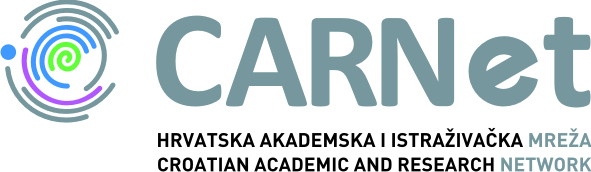 DOKUMENTACIJA ZA NADMETANJEOTVORENI POSTUPAKPREDMET NABAVE:NABAVA USLUGE ZNANSTVENOG ISTRAŽIVANJA UČINAKA PROVEDBE PROJEKTA “E-ŠKOLE: USPOSTAVA SUSTAVA RAZVOJA DIGITALNO ZRELIH ŠKOLA (PILOT PROJEKT)”ev. broj: 2-16-VV-OPZagreb, veljača 2016.Ponuditelj: obavezno unijeti podatkeAdresa: obavezno unijeti podatkeHrvatska akademska i istraživačka mreža – CARNetJosipa Marohnića 510 000 ZagrebOtvoreni postupak javne nabave:NABAVA USLUGE ZNANSTVENOG ISTRAŽIVANJA UČINAKA PROVEDBE PROJEKTA “E-ŠKOLE: USPOSTAVA SUSTAVA RAZVOJA DIGITALNO ZRELIH ŠKOLA (PILOT PROJEKT)”2-16-VV-OPDio/dijelovi ponude koji se dostavlja/dostavljaju odvojeno  NE OTVARAJKriterijPostotakBroj bodovaCijena ponude30 %30Prijedlog metodologije i organizacije znanstvenog istraživanja 70 %70Maksimalni broj bodova100%100Red.br.KriterijNačin ispunjavanja Broj bodovaUkupno1.Ciljevi istraživanjaSlaboU dijelu ''Ciljevi istraživanja'' nedovoljno su elaborirane tražene točke. Točke su elaborirane općenito te je njihov sadržaj nejasan i ne može se povezati s drugim dijelovima ponude i zahtjevima naručitelja sukladno dokumentaciji za nadmetanje.1Maksimalno 15 bodova1.Ciljevi istraživanjaZadovoljavajućeU dijelu ''Ciljevi istraživanja'' zadovoljavajuće su elaborirane tražene točke. Točke su elaborirane općenito te je njihov sadržaj djelomično jasan i može se povezati s drugim dijelovima ponude i zahtjevima naručitelja sukladno dokumentaciji za nadmetanje, ali nije s njima potpuno usklađen.5Maksimalno 15 bodova1.Ciljevi istraživanjaDobroU dijelu ''Ciljevi istraživanja'' dobro su elaborirane tražene točke. Točke su elaborirane specifično orijentirano isporuci tražene usluge te je njihov sadržaj jasan i usklađen je s drugim dijelovima ponude i zahtjevima naručitelja sukladno dokumentaciji za nadmetanje.10Maksimalno 15 bodova1.Ciljevi istraživanjaOdličnoU dijelu ''Ciljevi istraživanja'' odlično su i detaljno elaborirane tražene točke dodatno pokrivajući ključne aspekte koji nisu navedeni u zahtjevima iz dokumentacije za nadmetanje. Točke su elaborirane specifično orijentirano isporuci tražene usluge te je njihov sadržaj jasan i usklađen je s drugim dijelovima ponude i zahtjevima naručitelja sukladno dokumentaciji za nadmetanje.15Maksimalno 15 bodova2.Metodologija istraživanja, izvori i analiza podatakaSlaboU dijelu ''Metodologija istraživanja, izvori i analiza podataka'' nedovoljno su elaborirane tražene točke. Točke su elaborirane općenito te je njihov sadržaj nejasan i ne može se povezati s drugim dijelovima ponude i zahtjevima naručitelja sukladno dokumentaciji za nadmetanje. Ponuda se temelji na općenitoj metodologiji. Metodologija nije u potpunosti sukladna ciljevima pružanja usluge.1Maksimalno 20 bodova2.Metodologija istraživanja, izvori i analiza podatakaZadovoljavajućeU dijelu ''Metodologija istraživanja, izvori i analiza podataka'' zadovoljavajuće su elaborirane tražene točke. Točke su elaborirane općenito te je njihov sadržaj djelomično jasan i može se povezati s drugim dijelovima ponude i zahtjevima naručitelja sukladno dokumentaciji za nadmetanje, ali nije s njima potpuno usklađen. Ponuda se temelji na općenitoj metodologiji. Metodologija je u potpunosti sukladna ciljevima pružanja usluge. 5Maksimalno 20 bodova2.Metodologija istraživanja, izvori i analiza podatakaDobroU dijelu ''Metodologija istraživanja, izvori i analiza podataka'' dobro su elaborirane tražene točke. Točke su elaborirane specifično orijentirano isporuci tražene usluge te je njihov sadržaj jasan i usklađen je s drugim dijelovima ponude i zahtjevima naručitelja sukladno dokumentaciji za nadmetanje. Ponuda se temelji na metodologiji specifično orijentiranoj isporuci tražene usluge. Metodologija je u potpunosti je sukladna ciljevima pružanja usluge. 10Maksimalno 20 bodova2.Metodologija istraživanja, izvori i analiza podatakaOdličnoU dijelu ''Metodologija istraživanja, izvori i analiza podataka'' odlično su elaborirane tražene točke dodatno pokrivajući ključne aspekte koji nisu navedeni u zahtjevima iz dokumentacije za nadmetanje. Ponuda se temelji na metodologiji specifično orijentiranoj isporuci tražene usluge. Točke su elaborirane specifično orijentirano isporuci tražene usluge te je njihov sadržaj jasan i usklađen je s drugim dijelovima ponude i zahtjevima naručitelja sukladno dokumentaciji za nadmetanje. Ponuda sadrži jedinstven pristup isporuci usluge te dodatno pokriva ključne aspekte koji nisu navedeni u zahtjevima Dokumentacije za nadmetanje. Metodologija je u potpunosti je sukladna ciljevima pružanja usluge. 20Maksimalno 20 bodova3.Vremenski plan istraživanja i resursiSlaboU dijelu ''Vremenski plan istraživanja i resursi'' nedovoljno su elaborirane tražene točke. Točke su elaborirane općenito te je njihov sadržaj nejasan i ne može se povezati s drugim dijelovima ponude i zahtjevima naručitelja sukladno dokumentaciji za nadmetanje.1Maksimalno15 bodova3.Vremenski plan istraživanja i resursiZadovoljavajućeU dijelu ''Vremenski plan istraživanja i resursi'' zadovoljavajuće su elaborirane tražene točke. Točke su elaborirane općenito te je njihov sadržaj djelomično jasan i može se povezati s drugim dijelovima ponude i zahtjevima naručitelja sukladno dokumentaciji za nadmetanje, ali nije s njima potpuno usklađen.5Maksimalno15 bodova3.Vremenski plan istraživanja i resursiDobroU dijelu ''Vremenski plan istraživanja i resursi'' dobro su elaborirane tražene točke. Točke su elaborirane specifično orijentirano isporuci tražene usluge te je njihov sadržaj jasan i usklađen je s drugim dijelovima ponude i zahtjevima naručitelja sukladno dokumentaciji za nadmetanje.10Maksimalno15 bodova3.Vremenski plan istraživanja i resursiOdličnoU dijelu ''Vremenski plan istraživanja i resursi'' odlično su i detaljno elaborirane tražene točke dodatno pokrivajući ključne aspekte koji nisu navedeni u zahtjevima iz dokumentacije za nadmetanje Točke su elaborirane specifično orijentirano isporuci tražene usluge te je njihov sadržaj jasan i usklađen je s drugim dijelovima ponude i zahtjevima naručitelja sukladno dokumentaciji za nadmetanje.15Maksimalno15 bodova4.Izvještavanje o istraživanjuSlaboU dijelu ''Izvještavanje o istraživanju'' nedovoljno su elaborirane tražene točke. Točke su elaborirane općenito te je njihov sadržaj nejasan i ne može se povezati s drugim dijelovima ponude i zahtjevima naručitelja sukladno dokumentaciji za nadmetanje.1Maksimalno 10 bodova4.Izvještavanje o istraživanjuZadovoljavajućeU dijelu ''Izvještavanje o istraživanju'' zadovoljavajuće su elaborirane tražene točke. Točke su elaborirane općenito te je njihov sadržaj djelomično jasan i može se povezati s drugim dijelovima ponude i zahtjevima naručitelja sukladno dokumentaciji za nadmetanje, ali nije s njima potpuno usklađen.3Maksimalno 10 bodova4.Izvještavanje o istraživanjuDobroU dijelu ''Izvještavanje o istraživanju'' dobro su elaborirane tražene točke. Točke su elaborirane specifično orijentirano isporuci tražene usluge te je njihov sadržaj jasan i usklađen je s drugim dijelovima ponude i zahtjevima naručitelja sukladno dokumentaciji za nadmetanje.7Maksimalno 10 bodova4.Izvještavanje o istraživanjuOdličnoU dijelu ''Izvještavanje o istraživanju'' odlično su i detaljno elaborirane tražene točke dodatno pokrivajući ključne aspekte koji nisu navedeni u zahtjevima iz dokumentacije za nadmetanje. Točke su elaborirane specifično orijentirano isporuci tražene usluge te je njihov sadržaj jasan i usklađen je s drugim dijelovima ponude i zahtjevima naručitelja sukladno dokumentaciji za nadmetanje.10Maksimalno 10 bodova5.Upravljanje rizicima i rezultatimaSlaboU dijelu ''Upravljanje rizicima i rezultatima'' nedovoljno su elaborirane tražene točke. Točke su elaborirane općenito te je njihov sadržaj nejasan i ne može se povezati s drugim dijelovima ponude i zahtjevima naručitelja sukladno dokumentaciji za nadmetanje.1Maksimalno 10 bodova5.Upravljanje rizicima i rezultatimaZadovoljavajućeU dijelu ''Upravljanje rizicima i rezultatima'' zadovoljavajuće su elaborirane tražene točke. Točke su elaborirane općenito te je njihov sadržaj djelomično jasan i može se povezati s drugim dijelovima ponude i zahtjevima naručitelja sukladno dokumentaciji za nadmetanje, ali nije s njima potpuno usklađen.3Maksimalno 10 bodova5.Upravljanje rizicima i rezultatimaDobroU dijelu ''Upravljanje rizicima i rezultatima'' dobro su elaborirane tražene točke. Točke su elaborirane specifično orijentirano isporuci tražene usluge te je njihov sadržaj jasan i usklađen je s drugim dijelovima ponude i zahtjevima naručitelja sukladno dokumentaciji za nadmetanje.7Maksimalno 10 bodova5.Upravljanje rizicima i rezultatimaOdličnoU dijelu ''Upravljanje rizicima i rezultatima'' odlično su i detaljno elaborirane tražene točke dodatno pokrivajući ključne aspekte koji nisu navedeni u zahtjevima iz dokumentacije za nadmetanje. Točke su elaborirane specifično orijentirano isporuci tražene usluge te je njihov sadržaj jasan i usklađen je s drugim dijelovima ponude i zahtjevima naručitelja sukladno dokumentaciji za nadmetanje.10Maksimalno 10 bodovaUkupni broj bodova za prijedlog metodologije i organizacije znanstvenog istraživanjaUkupni broj bodova za prijedlog metodologije i organizacije znanstvenog istraživanjaUkupni broj bodova za prijedlog metodologije i organizacije znanstvenog istraživanjaUkupni broj bodova za prijedlog metodologije i organizacije znanstvenog istraživanjaMaksimalno 70 bodovaPonuditelj: obavezno unijeti podatkeAdresa: obavezno unijeti podatkeHrvatska akademska i istraživačka mreža – CARNetJosipa Marohnića 510 000 ZagrebOtvoreni postupak javne nabave:NABAVA USLUGE ZNANSTVENOG ISTRAŽIVANJA UČINAKA PROVEDBE PROJEKTA “E-ŠKOLE: USPOSTAVA SUSTAVA RAZVOJA DIGITALNO ZRELIH ŠKOLA (PILOT PROJEKT)”NABAVA USLUGA ORGANIZACIJE PUTOVANJA I KONGRESNI TURIZAM2-16-VV-OPDio/dijelovi ponude koji se dostavlja/dostavljaju odvojeno  NE OTVARAJ1.  Utvrditi utjecaj provedbe pilot projekta na ukupne i pojedinačne ishode učenja učenika zahvaćenih aktivnostima u sklopu pilot projekta2. Utvrditi utjecaj provedbe pilot projekta na razvoj digitalnih  kompetencija  učenika te na njihove stavove i iskustva vezana uz IKT 3. Utvrditi utjecaj provedbe pilot projekta na unaprjeđenje digitalnih kompetencija odgojno-obrazovnog osoblja te na njihove stavove i iskustva vezana uz IKT 4. Utvrditi utjecaj provedbe pilot projekta na unaprjeđenje digitalnih kompetencija administrativnog osoblja te na njihove stavove i iskustva vezana uz IKT5. Utvrditi utjecaj provedbe pilot projekta na rezultate škola u odnosu na Okvir za digitalnu zrelostUspostavljanje adekvatne IKT infrastrukture Uspostavljanje unaprijeđenih, transparentnih i povezanih poslovnih i nastavnih procesa Primjena Sustava digitalno zrelih škola  Primjena IKT-a i DOS-a u odgojno-obrazovnom procesu Razvoj zajednice praktičara Unapređivanje digitalne kompetencije odgojno-obrazovnog i administrativnog osoblja  ZadatakOpis zadatkaRezultatiPOČETNA FAZAPOČETNA FAZAPOČETNA FAZAIzrada početnog izvještajaZa svaku od pojedinih zatraženih kombinacija utjecaja elemenata pilot projekta na ciljeve istraživanja (sukladno Tablici 1.) potrebno je napraviti pregled najnovije znanstvene literature, ustanoviti izvore dostupnih skupova podataka i odrediti način prikupljana trenutno nedostupnih, a potrebnih podataka. Također, potrebno je izabrati i definirati metodologiju istraživanja za svaki opći cilj. Potrebno je utvrditi trenutno stanje i razraditi detaljni plan istraživanja. Zadatak se provodi u skladu s Prijedlogom metodologije i organizacije istraživanja koji je ponuditelj dostavio u svojoj ponudi, a uzimajući u obzir i novonastale situacije, dodatne informacije od strane naručitelja, aktivnosti drugih dionika pri izradi Okvira za digitalnu zrelost škola i povezanim mjerenjima, podataka koji će biti dostupni na temelju provedenih aktivnosti u sklopu pilot projekta.Izvještaj o početnom stanju na hrvatskom i engleskom jeziku, grafički oblikovan i spreman za neovisnu recenziju, opsega između 150 i 250 stranica. FAZA PROVOĐENJA ZNANSTVENOG ISTRAŽIVANJA (tijekom ove faze pružatelj usluga podnosi tromjesečna izvješća o napretku)FAZA PROVOĐENJA ZNANSTVENOG ISTRAŽIVANJA (tijekom ove faze pružatelj usluga podnosi tromjesečna izvješća o napretku)FAZA PROVOĐENJA ZNANSTVENOG ISTRAŽIVANJA (tijekom ove faze pružatelj usluga podnosi tromjesečna izvješća o napretku)Prikupljanje i obrada empirijskih podatakaPotrebno je provesti zadatak i ostvariti njegove rezultate zasebno na svaki pojedini cilj istraživanja u odnosu na određene pripadajuće elemente pilot projekta čiji se utjecaj istražuje.U sklopu ovog zadatka provodi se empirički dio istraživanja, razrađen za svaki od ciljeva uzimajući u obzir svaki od elemenata pilot projekta sukladno oznakama u Tablici 1. Provoditelj istraživanja mora samostalno organizirati prikupljanje kvalitativnih i kvantitativnih empirijskih podataka kroz eksperimente, intervjue i fokus grupe, upitnike, akcijska istraživanja, studije slučajeva, testove, statističke izvore,  obrazloženja, opažanja i sl., a sukladno ranije odabranim metodama te ih organizirati i prezentirati na način prihvatljiv naručitelju.Instrumente za prikupljanje podataka pružatelj usluga dužan je dostaviti na pregled naručitelja 20 dana prije distribucije te instrumente prilagoditi sukladno zahtjevima naručitelja po uvidu.Instrumenti za prikupljanje podataka u digitalnom obliku.Digitalni zapisi svih kvalitativnih i kvantitativnih podataka u neobrađenom i obrađenom obliku (datoteke, snimke, transkripti, itd.).Analiza kvantitativnih i kvalitativnih podatakaPotrebno je provesti zadatak i ostvariti njegove rezultate zasebno na svaki pojedini cilj istraživanja u odnosu na određene pripadajuće elemente pilot projekta čiji se utjecaj istražuje.Ovaj zadatak obuhvaća statističku, numeričku, tekstualnu i teorijsku znanstvenu analizu i izradu sažetaka podataka prikupljenih istraživanjem. Analiza treba biti organizirana sukladno postavljenim općim istraživačkim ciljevima uzimajući u obzir pojedine (skupine) aktivnosti pilot projekta. Provoditelj istraživanja treba pažljivo odabirati odgovarajuće metode analize sukladno prikupljenim podacima. Izvještaj o preliminarnoj analizi kvantitativnih i kvalitativnih podataka.Zaključci i preporukeZadatak i njegovi rezultati odnose se na cjelokupno znanstveno istraživanje.U okviru ovog zadatka potrebno je izraditi skup zaključaka i preporuka temeljen na cjelokupnom istraživanju za svaki od navedenih općih ciljeva te s detaljnim osvrtom na utjecaj pojedinih elemenata pilot projekta kako je predviđeno u Tablici 1.  Također, na temelju provedenog istraživanja i zaključaka, potrebno je dati preporuke vezane za veliki projekt uvođenja IKT-a u osnovno i srednje obrazovanje u Republici Hrvatskoj te preporuke za unaprjeđenje Okvira za digitalnu zrelost škola.Dokument opsega 300-400 stranica (bez preporuka) na hrvatskom jeziku sa prikazom cjelokupnog provedenog istraživanja, zaključcima vezanim uz opće ciljeve i drugim relevantnim zaključcima te preporukama. Dio dokumenta koji se odnosi na preporuke mora biti opsega od 50 do 100 stranica teksta na hrvatskom i engleskom jeziku.ZAVRŠNA FAZAZAVRŠNA FAZAZAVRŠNA FAZAIzrada završnog izvještajaZadatak obuhvaća izradu završnog izvještaja u kojem će sažeto prikazati provedene aktivnosti, vremenske periode u kojima su se aktivnosti odvijale i rokove u kojima su bili isporučeni pojedini rezultati, ljudske resurse koji su sudjelovali u provedbi istraživanja itd. Nadalje, završno izvješće obuhvaća pregled zaključaka provedenog istraživanja i preporuka na temelju provedenog istraživanja.Završni izvještaj na hrvatskom i engleskom jeziku, grafički oblikovan i spreman za neovisnu recenziju, opsega između 100 i 200 stranica. KONTINUIRANI ZADACIKONTINUIRANI ZADACIKONTINUIRANI ZADACIPrezentacija rezultata Zadatak obuhvaća komunikaciju tijeka i rezultata istraživanja naručitelju i partnerima pilot projekta, odnosno projektnom timu, i ostaloj zainteresiranoj javnosti (u dogovoru s naručiteljem) kroz prezentacije, seminare, stručne skupove. Zaključci i preporuke moraju biti prezentirani uzimajući u obzir različite potrebe naručitelja, znanstvene zajednice, stručne javnosti, donositelja političkih odluka i šire javnosti. U dogovoru s naručiteljem, pružatelj usluga dužan je izraditi pripadajuće materijale.Pružatelj usluga dužan je najmanje održati sljedeće prezentacije rezultata:jednu do dvije prezentacije početnog izvještaja po njegovom prihvaćanju,jednu prezentaciju napretka u ostvarivanju rezultata i/ili međurezultata po svakom tromjesečju,jednu do dvije prezentacije završnog izvještaja,dvije prezentacije zaključaka i preporuka,i drugo u dogovoru s naručiteljem.    Zadatak1.2.3.4.5.6.7.8.Izrada početnog izvještaja2.1. Prikupljanje i obrada empirijskih podataka2.2. Analiza kvantitativnih i kvalitativnih podataka2.3. Zaključci i preporuke3.1. Izrada završnog izvještaja4.1. Prezentacija rezultata 4.1. Prezentacija rezultata 4.1. Prezentacija rezultata 4.1. Prezentacija rezultata 4.1. Prezentacija rezultata 4.1. Prezentacija rezultata 4.1. Prezentacija rezultata 4.1. Prezentacija rezultata 4.1. Prezentacija rezultata Prezentacije početnog izvještajaPrezentacije napretka u ostvarivanju rezultata i/ili međurezultata Prezentacije završnog izvještajaPrezentacije zaključaka i preporukaNaziv člana zajednice ponuditelja:Sjedište člana zajednice ponuditelja:OIB:Adresa za dostavu pošte:Adresa e-pošte:Broj telefona:Dio predmeta nabave koji izvršava član zajednice ponuditelja:Količina dijela predmeta nabave koji izvršava član zajednice ponuditelja:Vrijednost u kn bez PDV-a dijela predmeta nabave koji izvršava član zajednice ponuditelja:Postotni dio dijela predmeta nabave koji izvršava član zajednice ponuditelja:Naziv člana zajednice ponuditelja:Sjedište člana zajednice ponuditelja:OIB:Adresa za dostavu pošte:Adresa e-pošte:Broj telefona:Dio predmeta nabave koji izvršava član zajednice ponuditelja:Količina dijela predmeta nabave koji izvršava član zajednice ponuditelja:Vrijednost u kn bez PDV-a dijela predmeta nabave koji izvršava član zajednice ponuditelja:Postotni dio dijela predmeta nabave koji izvršava član zajednice ponuditelja:Naručitelj:Hrvatska akademska i istraživačka mreža - CARNetPredmet nabave:Nabava Usluge znanstvenog istraživanja učinaka provedbe projekta “e-Škole: uspostava sustava razvoja digitalno zrelih škola (pilot projekt)”Ev. broj:2-16-VV-OPPonuditelj:(Naziv ponuditelja, adresa, OIB)(Naziv ponuditelja, adresa, OIB)U ____________, dana ________ 2016. god.U ____________, dana ________ 2016. god.Ime i prezime ovlaštene osobe ponuditelja:Vlastoručni potpis ovlaštene osobe ponuditelja i pečat: